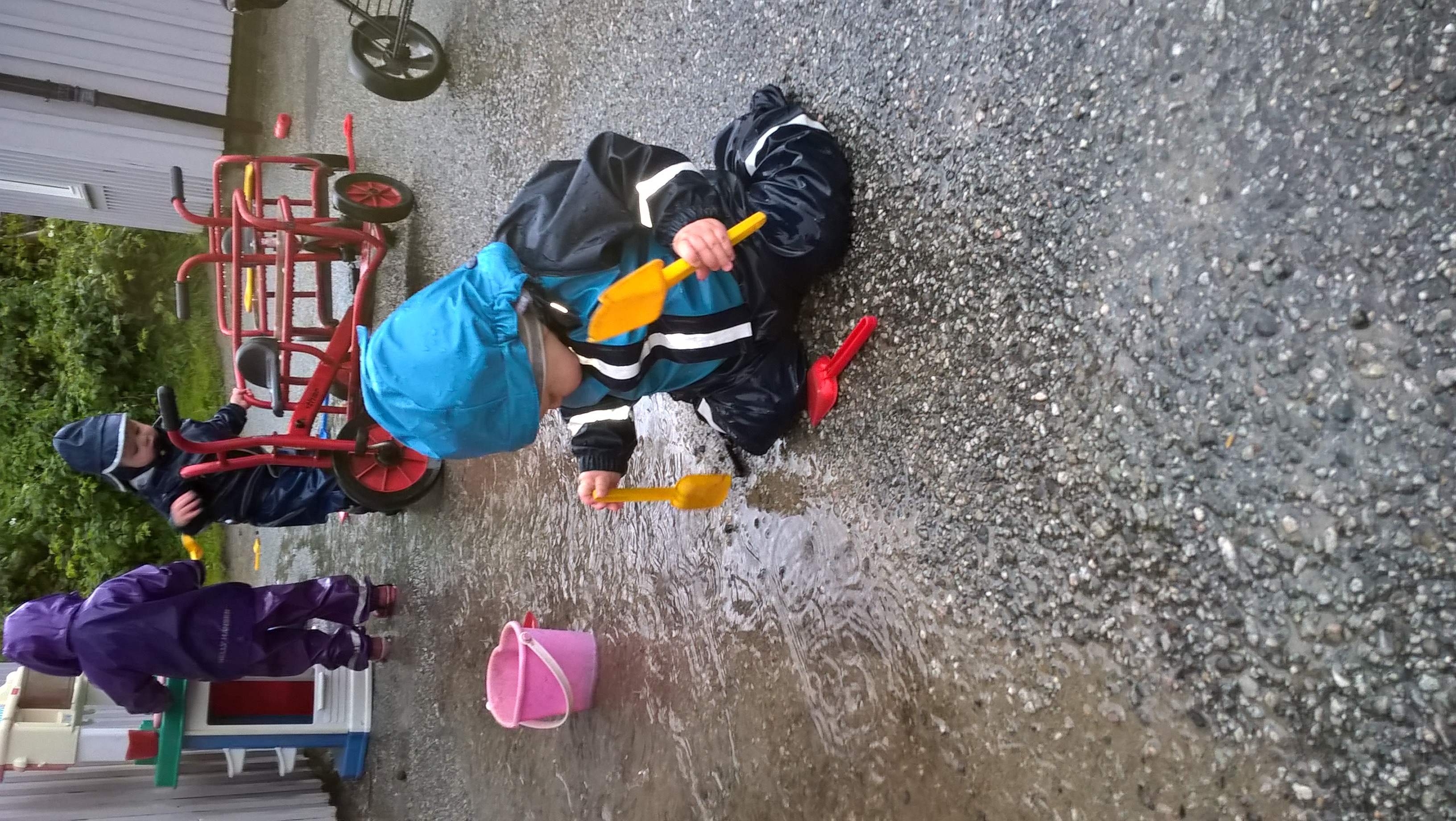 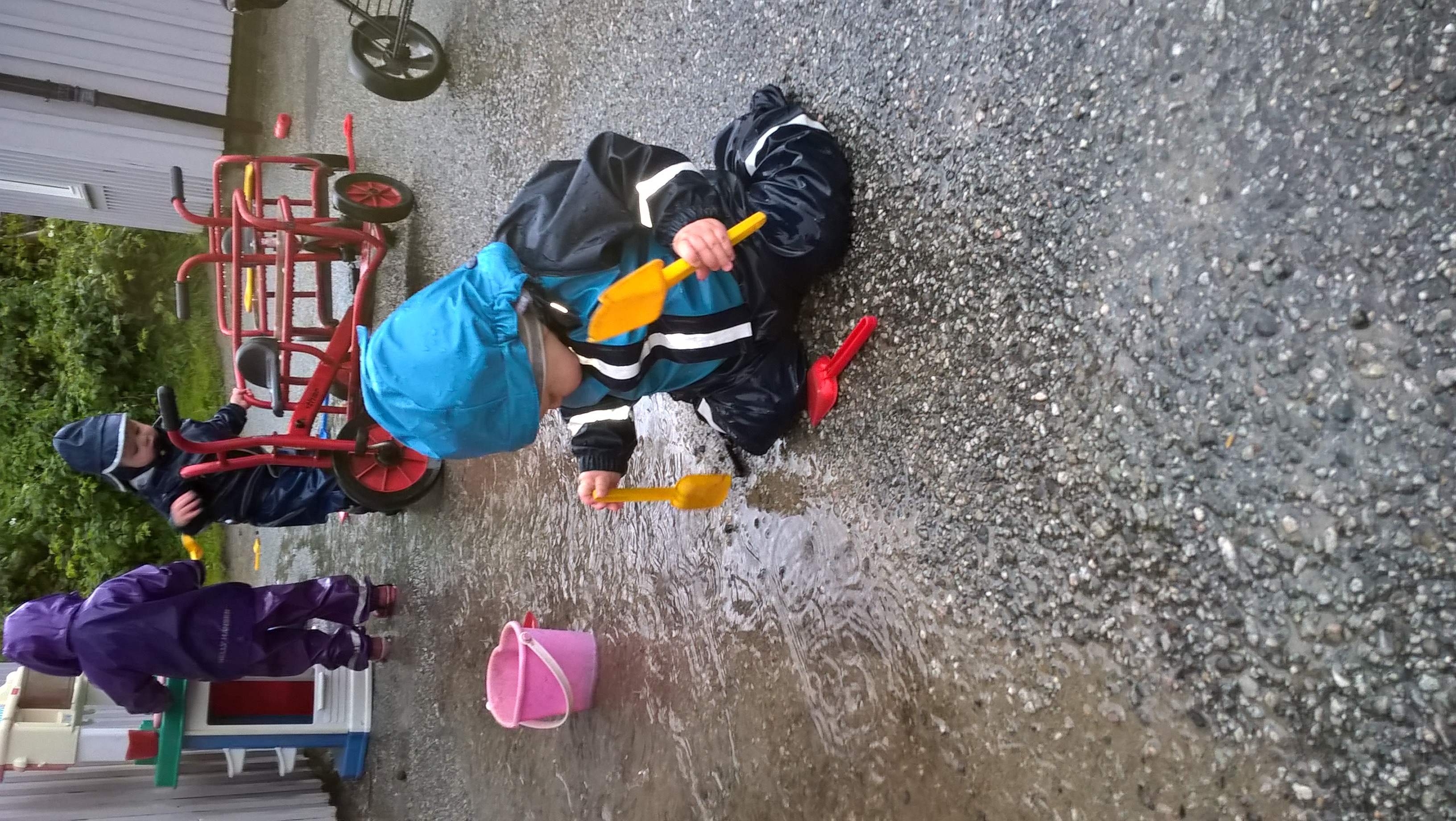 StavangerbarnehagenNy strategiplan for barnehager fram mot 2030. Stavanger kommune sin visjon; «Vi bygger fellesskap», hva betyr dette for barnehagene. Arbeide med ny plan vil være en del av det pedagogiske arbeidet i personalet dette året.Stavangerbarnehagen skal være en god leke- og læringsarena for alle barn. Plan for kvalitetsutvikling «Stadig bedre» synligjør og ivaretar kommunens ambisjoner og målsetting om Stavangerbarnehagen som en god leke- og læringsarena for alle barn. Et godt barnehagetilbud for alle barn avhenger av personalets kompetanse. Bare kompetente ansatte kan sikre at barnehagen oppfyller sitt samfunnsmandat i tråd med barnehagens formål og rammeplan for barnehagens innhold og oppgaver. Basiskompetansen for Stavangerbarnehagen: Basiskompetansen for personalet er tematiske satsningsområder i Stavangerbarnehagen. Basiskompetansene skal være førende for barnehagens arbeid med kompetanseutvikling. Den skal være gjennomgående for hele barnehagesektoren og sikre at kunnskapsbasert handlingskompetanse når helt frem til barnet. Fokusområdene i basiskompetansen for personalet er: RelasjonskompetanseInterkulturell kompetanseSpråkkompetanseTidlig innsatskompetanse 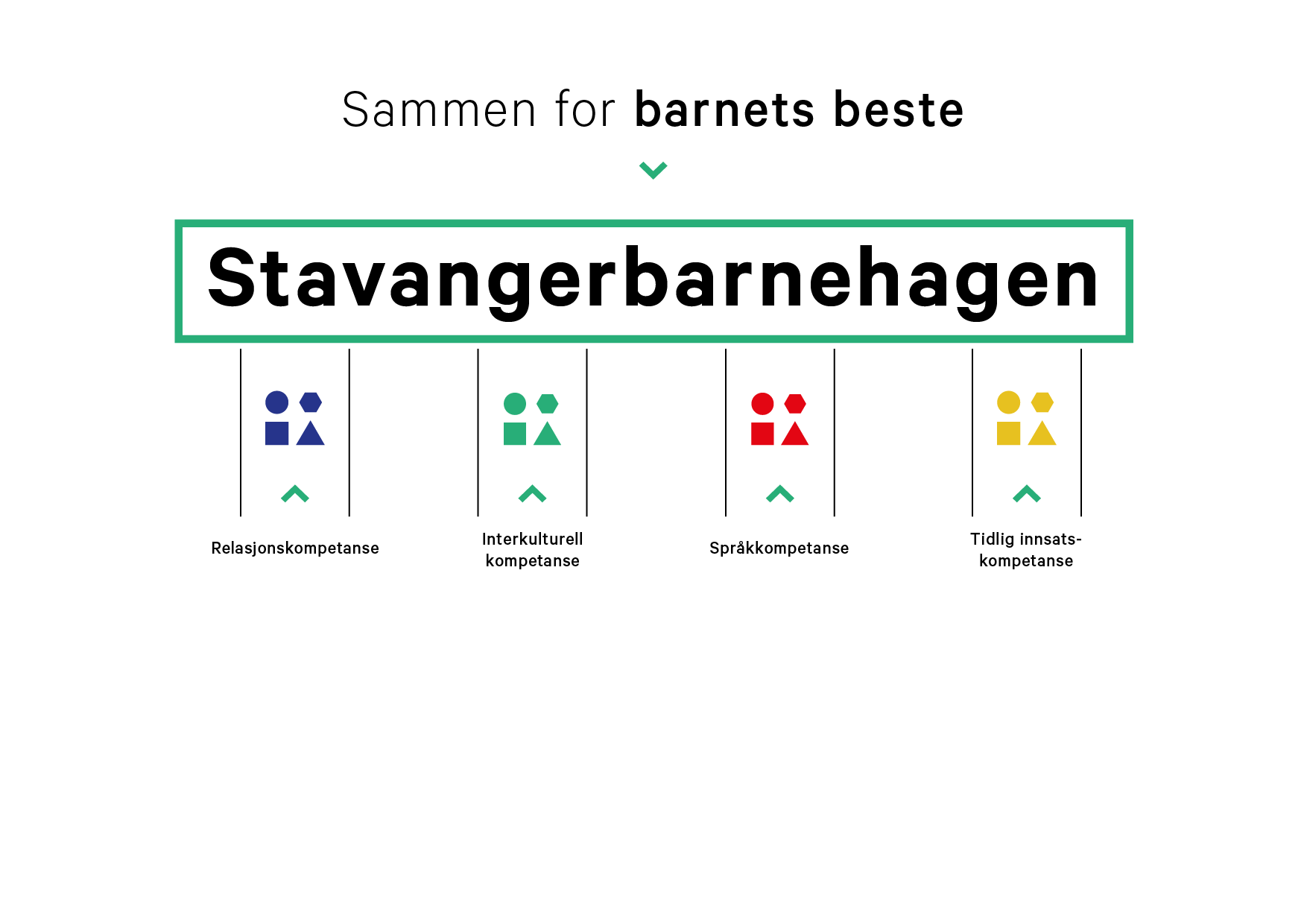 Alle barnehager er pålagt gjennom lov og rammeplan å skrive en egen årsplan. Den skal presentere barnehagen på en slik måte at det tydelig kommer fram hvordan personalet jobber med føringene fra rammeplanen.Barnehagen skal være en lærende organisasjon og da er utviklingsarbeid en kontinuerlig prosess. Dette danner grunnlaget for det pedagogiske innholdet og betyr blant annet å omsette rammeplanens intensjoner og mål til praksis. Systematisk vurdering- og refleksjonsarbeid knyttet til planer og praksis legger grunnlaget for barnehagen som lærende organisasjon.I denne årsplanen er kapitlene i hovedsak bygd opp slik:  Først en kort innledning hva Rammeplanen sier.  Så en beskrivelse av hvordan barnehagen i lys av rammeplanens intensjoner og egne vurderinger vil arbeide for å omsette rammeplanens intensjoner til praksis.  Presentasjon av Dusavik barnehageDusavik barnehage er en privat barnehage som eies av foreldrene. Dette er et andelslag hvor hver familie eier en andel.Alle de 4 avdelingene har barn i alderen 0-6 år. Barn og foreldre på hver avdeling opplever:Stabil personalgruppeStabil foreldregruppeAt søsken får mulighet til å gå sammen på samme avdelingNaturlig alderssammensetning (som i en familie)Barna som er yngre, lærer av de eldreDe eldre barna hjelper de som er yngreBarna lærer å respektere hverandres ulike behovBarna gir omsorg til hverandreBarna får lekekamerater i alle aldreVoksne som er bevisste på å se hvert enkelt barn sitt behov At barnehagen er en enhet der barna blir godt kjent på hele husetProsjektgrupper der vi deler barna i grupper etter alderFørskolegruppe som samler de eldste barna ca. 1 gang pr. ukeÅ få et fullverdig mattilbud med 3 måltider pr. dag:Flere varme måltider i ukenVariert og sunt kostholdI denne barnehagen skal alle barn, foreldre og ansatte føle seg hjertelig velkommen!Målet vårt er å være den beste barnehagen i Stavanger!Barnehagens verdigrunnlag i praksis Rammeplanen sier:I samarbeid og forståelse med hjemmet skal barnehagen ivareta barns behov for omsorg, lek, læring og danning, som grunnlag for allsidig utvikling.Barnehagen skal bygge på grunnleggende verdier i kristen og humanistisk arv og tradisjon, slik som respekt for menneskeverdet og naturen, på åndsfrihet, nestekjærlighet, tilgivelse, likeverd og solidaritet. Verdier som kommer til uttrykk i ulike religioner og livssyn som er forankret i menneskerettighetene.Barnehagen skal møte alle barns behov for omsorg, trygghet, tilhørighet og anerkjennelse. Vi skal sikre barna å få ta del i og medvirke i felleskapet.Barnehagen skal fremme demokrati, mangfold og gjensidig respekt, likestilling, bærekraftig utvikling, livsmestring og helse.Barn og barndomRammeplanen sier:Barnehagen skal bidra til at alle barn som går i barnehage, får en god barndom preget av trivsel, vennskap og lek.Hva vil vi legge vekt på og hvorfor vil vi detLegge til rette for god lek og lekegrupper, for at barna skal utvikle vennskap Bli møtt på følelsene sine, for å lære seg å kjenne igjen sine egne og andres følelser, utvikle empatiVære her og nå – gripe øyeblikket, for at dagen ikke skal bli for formellSe hvert enkelt barn, for at barnet skal kjenne seg betydningsfull og elsketLytte til hva barna sier, for at barna skal kjenne at de blir tatt på alvorVære en god rollemodell, fordi barna speiler seg i de voksneVise kjærlighet til hvert enkelt barn, for at barnet skal utvikle en god selvfølelseVære trygge voksne, som utøver ro, omsorg og struktur for barna, for å skape en god atmosfæreGi rom for ulike forutsetninger, for å gi barna de beste utviklingsmuligheter og en opplevelse av å bli tatt på alvorHjelpe barna med selvregulering, for å lære barna å tenke før de handler, og å vurdere om atferden passer inn i situasjonenHa «Steg for steg» samlinger, for at barna skal lære å kjenne igjen egne og andres følelserVoksne som jobber etter TORALF, og viser:TillitOmsorgRespektAnsvarLojalitetFleksibilitetDemokratiRammeplanen sier:Barnehagen skal fremme demokrati og være et inkluderende fellesskap der alle får anledning til å ytre seg, bli hørt og delta.Hva vil vi legge vekt på og hvorfor vil vi detVoksne som har positive holdningerVoksne som lytter til barna, for at alle sin stemme skal bli hørt Undre oss sammen med barna, alle barna skal erfare at de blir hørt og får fortelle - undringstimeGi rom for barns medvirkning, «Lese» barnas ønsker, Gi barna mulighet til å ta egne valg, og bekrefte med språk valget deres – under måltid og lekBarna skal få påvirke ved innkjøp av leker, og hvor turen skal gåHolde det vi loverMangfold og respektRammeplanen sier:Barnehagen skal legge til rette for at alle barn kan få oppleve glede og mestring i sosiale og kulturelle fellesskap.Hva vil vi legge vekt på og hvorfor vil vi detTrekke fram hvert barns positive egenskaper, i andre barns nærvær – bursdagssamling, for å sette fokus på hverandres kvaliteterSpråkgrupper og samtaler, for at alle skal utvikle et godt språkSnakke om likheter og ulikheter, for å se verdien av at vi noen ganger er like og noen ganger er forskjellige – vi kan lære av hverandreBesøke kirker og andre religiøse bygninger, for å bli kjent med hverandres religion og tradisjonerMarkere nasjonaldager og festdager, fra de landene som er representert i barnehagen, for å bli kjent med hverandres tradisjonerVoksne som ser på likhetene i mangfoldet, for å erfare at det meste er likt og vi har de samme behoveneÅpenhet og respekt for forskjeller – oppstartssamtalen, for at foreldre skal oppleve at vi er interesserte og ønsker å bli kjent med deres kulturInformasjon til foreldrene om verdien av felles erfaringer og opplevelser, for at barna skal ha et stort register for bruk i medvirkningenLikestilling og likeverdRammeplanen sier:Barnehagen skal motvirke alle former for diskriminering og fremme nestekjærlighetHva vil vi legge vekt på og hvorfor vil vi detFremme andre kulturer, for å sette pris på andres kulturLa alle barn og voksne oppleve å bli sett og hørt, for å føle seg som en viktig del av fellesskapetVoksne som reflekterer over egne holdninger og standpunkt, for å kunne være positiv i møte med andreVære bevisste på å tilby alle barn de samme aktivitetene og lekene uavhengig av kjønn, for å gi alle barn samme mulighetBærekraftig utvikling Rammeplanen sier:Barna skal lære å ta vare på seg selv, hverandre og naturen.Hva vil vi legge vekt på og hvorfor vil vi detKilde sortere, for å lære barn å ta vare på ressursene våre Miljødag hvor vi rydder, plukker søppel og går til miljøstasjonen, for å lære barna til å ta ansvar for omgivelsene våreSunt kosthold, for å lære hva kroppen trenger for at vi skal vokse og utvikle oss best muligGjenbruk og oppfordre til gjenbruk, for at vi skal ta vare på ressursene våreSpråkgrupper hvor vi snakker om at dagens handlinger kan få konsekvenser for framtiden, for å reflektere over egne handlinger og dermed kunne ta gode valg i fremtidenBondegårdsbesøk, for at barna skal erfare hvor kjøtt, egg, melk, ull m.m. kommer fra Livsmestring og helseRammeplanen sier:Barnehagen skal bidra til barnas trivsel, livsglede, fysisk aktivitet, mestring og følelsen av egenverd, og forebygge krenkelser og mobbing.Måltider og matlaging i barnehagen skal gi barna et grunnlag for å utvikle matglede og sunne helsevaner.Hva vil vi legge vekt på og hvorfor vil vi detOppleve utfordringer, få erfaringer, prøve og feile, for å erfare hva vi kan mestre når vi ikke gir oppVære gode med hverandre, for det er god helse i omsorg «Steg for steg», for å kunne sette ord på egne følelser og hvordan jeg har det.Samregulere, for å hjelpe barnet til en mest mulig hensiktsmessig atferd/reaksjon Måltider, for at barna skal utvikle matglede, og sunne matvanerFysiske aktiviteter, for å oppleve mestring og glede med å bruke egen kroppRo og hvile, fordi kroppene trenger en god balanse mellom aktivitet og hvileAnerkjenne følelser, for at barna skal lære å takle alle følelser, klare å stå i vonde følelser og mestre motgang, komme over det og komme videre, fordi dette er med på å utvikle god psykisk helseVoksne som kjenner tegnene på omsorgssvikt og overgrep, for å kunne hjelpe barn som er i en vanskelig situasjon; «det finnes ikke vanskelige barn, bare barn som har det vanskelig».Barnehagens formålRammeplanen sier:Alle barnehager er forpliktet til å drive barnehagen i samsvar med vårt felles verdigrunnlag; respekt for menneskeverdet og naturen, åndsfrihet, nestekjærlighet, tilgivelse, likeverd og solidaritet.Hva vil vi legge vekt på og hvorfor vil vi detTORALF (se pkt. Barn og barndom)«Steg for steg» samlinger hvor vi snakker om følelser, og at ulike personer har forskjellige følelser i samme situasjon – noen kan være redde, andre kan synes det er spennende, for å kjenne igjen egne og andres følelser og forstå hvorfor vi føler forskjellig.Vanlig kristen formålsparagraf, for at alle barna skal bli kjent med norsk kulturarvVi ønsker å formidle respekt for menneskeverdet og naturen, for at vi skal lære å behandle hverandre og omgivelsene våre med respektÅndsfrihet, alle har lov å tro og mene det som oppleves riktig for dem, for at alle skal oppleve å bli tatt på alvor, og bli respektertNestekjærlighet, vise godhet for alle, selv om vi tror og mener ulike ting, for at hver enkelt skal oppleve å være en viktig del av fellesskapetTilgi hverandre, for at alle skal oppleve at det var handlingen som var feil og ikke personen  Likeverd, for at alle skal oppleve at alle er like mye verdtSolidaritet, ha omtanke for andre mennesker, for å lære at alle har ikke vært like heldige som oss, og da må vi deleAnsvar og roller Barnehageeieren og alle som arbeider i barnehagen, skal sammen bidra til å oppfylle målene i Rammeplanen med utgangspunkt i sine erfaringer og sin kompetanse.Rammeplanens øvrige kapitler inneholder plikter for barnehagens personale og omfatter alle som arbeider i barnehagen.Barnehagen er en lærende organisasjon der hele personalet skal reflektere rundt faglige og etiske problemstillinger, oppdatere seg og være tydelige rollemodeller. De skal ivareta relasjoner mellom barn i grupper, mellom barn og personalet og mellom personalet og foreldrene.BarnehageeierBarnehageeier har det overordnede ansvaret for at barnehagen drives i samsvar med gjeldende lover og regelverk, og har det juridiske ansvar for kvaliteten på barnehagetilbudet.Et kompetent pedagogisk personale er en forutsetning for et barnehagetilbud av god kvalitet. Det forutsetter derfor at barnehageeier vektlegger de ansattes faglige og pedagogiske vurdering i sin styring.StyrerStyreren er gitt det daglige ansvaret i barnehagen; pedagogisk, personalmessig og administrativt. Styreren skal sørge for at det pedagogiske arbeidet er i tråd med barnehageloven og rammeplanen, og at personalet utvikler en felles forståelse for oppdraget som er gitt i disse. Styreren skal sørge for at personalet får ta i bruk sin kompetanse. En forutsetning for en forsvarlig pedagogisk og administrativ ledelse er et godt samarbeid med barnehageeieren, barnehagens pedagogiske ledere og barnehagens øvrige personale. Styreren leder og følger opp arbeidet med planlegging, dokumentasjon, vurdering og utvikling av barnehagens innhold og arbeidsmåter og sørger for at hele personalgruppen involveres. Styreren skal sikre at barnehagen har innarbeidet rutiner for samarbeid med relevante institusjoner, slik som skolen, helsestasjonen, den pedagogisk- psykologiske tjenesten og barnevernet. Pedagogisk lederPedagogisk leder er gitt ansvaret for å iverksette og lede det pedagogiske arbeidet, i tråd med godt faglig skjønn. Den pedagogiske lederen skal veilede og sørge for at barnehageloven og rammeplanen oppfylles gjennom det pedagogiske arbeidet. Den pedagogiske lederen leder arbeidet med planlegging, gjennomføring, dokumentasjon, vurdering og utvikling av arbeidet i barnegruppen eller innenfor de områdene han/hun er satt til å lede.Barnehagens formål og innhold Rammeplanen sier:Barnehagens innhold skal være allsidig, variert og tilpasset enkeltbarnet og barnegruppen.Arbeidet med omsorg, danning, lek, læring, sosial kompetanse, og kommunikasjon og språk skal ses i sammenheng og samlet bidra til barns allsidige utvikling.Omsorg Rammeplanen sier:Barnehagen skal ivareta barnas behov for omsorg.Omsorg er en forutsetning for barnas trygghet og trivsel, og for utvikling av empati og nestekjærlighet.Hva vil vi legge vekt på og hvorfor vil vi det:Vi vil bruke god tid på tilvenningen og skape gode relasjoner for at barna skal bli tryggeVi må være gode rollemodeller, fordi barna speiler seg i ossVi må være nærværende og gi hvert barn kroppskontakt, det skaper trygghetVi vil gi barna anerkjennende ord og oppmuntring, for å øke barnets selvfølelseTa barna på alvor, tid til hvert barn, og lytte til det de har å fortelle, for at de skal oppleve seg respektert og føle at de er viktige for fellesskapet, som også gir positiv selvfølelseOmsorg mellom barna, gjennom 0 – 6 års avdelinger gir vi barna mulighet til å være omsorgspersoner. De lærer å ta hensyn til hverandre ved å hjelpe og trøste hverandreTrene selvstendighet, for at barna skal lære å klare seg selv, som igjen øker selvfølelsen ved mestring LekRammeplanen sier:Barnehagen skal ivareta barnas behov for lek, leken skal ha en sentral plass i barnehagen, og lekens egenverdi skal anerkjennes.Barnehagen skal bidra til at alle barn kan oppleve glede, humor, spenning og engasjement gjennom lek – alene og sammen med andre.Hva vil vi legge vekt på og hvorfor vil vi det:Bruke humor og glede, for å skape gode relasjoner og gode følelser. Være der barna er bl.a. nede på gulvet Gå inn i barnas fantasiverden, la barna guide oss i leken, barn setter pris på at de voksne deltar i leken, vi kan også hjelpe de barna som noen ganger strever med å lekeLegge til rette for aktiviteter, slik at barna kan få ideer til aktiviteter de kan velgeGi barna god tid til å leke, slik at leketema kan utvikle seg og de får leke ferdigIkke være for opptatt av rutinene for å kunne følge opp barnas ønsker om lek og aktiviteterFinne på nye formingsaktiviteter, gir barna nye impulser og ideerGi barna felles opplevelser, for å få den samme inspirasjon til lekenVi har tilgjengelig utkledningsklær, og ulike lekemateriell, som barna kan prøve utTIPS for aktive voksne:T	være tilgjengeligI	ta initiativ til lekP	leke på barnas premisser  S	vær synlig for barna DanningRammeplanen sier:Barnehagen skal fremme danning, som er en livslang prosess som skjer gjennom at barnet gjør seg forskjellige erfaringer.Danning er ytre påvirkning som er med på å gjøre barnet i stand til å møte verden som ett selvstendig menneske, med egne meninger, tanker og følelser.Hva vil vi legge vekt på og hvorfor vil vi detDet er viktig at barna møter voksne som gode samtale -og samhandlingspartnere. Barna skal oppleve voksne som er til stede og veileder ved behov og ved rollemodellering. Vi gir barna mange ulike opplevelser slik at de får ett bredt grunnlag til å kunne ta gode valg og for å kunne sammenligne og utfordre barnas tenkningVi respekterer barnas ulike meninger og ulikheter ved å lytte til dem og være genuint interessert i hva de vil formidle.Vi bygger opp om barnas selvfølelse ved å gi barna oppgaver som de kan mestre, viser dem tillit, tar dem på alvor og bekrefter deres tanker og følelserArbeidsmetodene til de som jobber her er å tenke og handle etter prinsippene fra Trygghetssirkelen sirkelen;Her ser vi hvert enkelt barn, og har en mulighet til å kunne møte dem på deres følelser og behov. 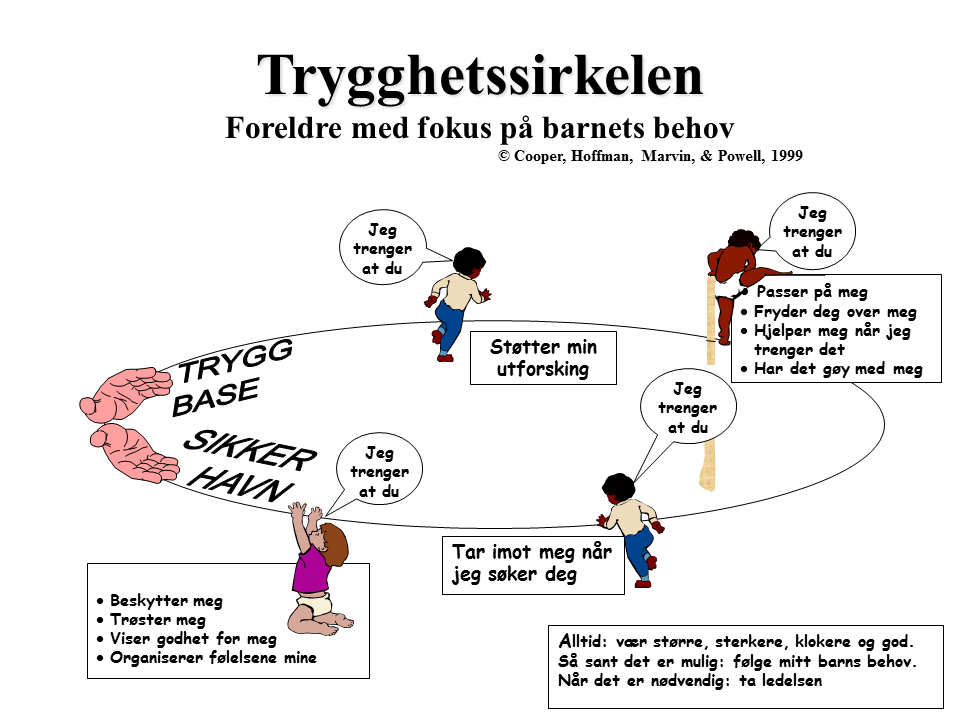 Vi voksne er støttende og anerkjennendeVi jobber i smågrupper slik at barna lettere kan bli sett, hørt og fått hevdet sin mening.Vi jobber med ett felles tema i barnehagen slik at barna kan få felles referanser. LæringRammeplanen sier:Barnehagen skal fremme læring, hvor barna opplever et stimulerende miljø, som støtter opp om deres lyst til å leke, utforske, lære og mestre.Hva vil vi legge vekt på og hvorfor vil vi detGjennom bl.a. påkledning og smøremåltider vil vi hjelpe barna til å bli selvstendige og gi dem opplevelsen av å mestreGjennom turer og ulike aktiviteter vil vi hjelpe barna til å utvikle en god fin- og grovmotorikkI samlinger vil vi gi barna mulighet til å stå frem og lede, for å styrke barnas selvbildeÅ gjøre lekene tilgjengelige, slik at barna kan utforske på eget initiativSanseleker (hjul, speil, stoff) som henger på veggen, slik at de kan føle, se og eksperimentere Musikk, sang og dans, for å styrke språket, motorikken/den fysiske utviklingen og gi gode opplevelserPositiv tilbakemelding på deres initiativ, for å vise at det de holder på med er viktigAt de voksne tar seg tid til å undre seg sammen med barna, stiller spørsmål som stimulerer til nye tankerBruke tid på å finne ut hva barnet prøver å formidle, sette ord på ting for demVoksne som er spontane; overraske med en hånddukke, såpebobler, for å skape glede og spenningGå på oppdagelsesferd; la barnet ”lede” den voksne, vise hva de er nysgjerrige på, ønsker å oppdageVi vil støtte barnas nysgjerrighet, vitebegjær og lærelyst ved;Opplevelser – turer, museumsbesøk, hjelpe til med praktiske oppgaverKonkurranser, spillHa oppslagsverk og faktabøker tilgjengelige på avdelingenLese for barnaFølge opp spørsmål vi får fra barna, hjelpe dem å finne et svarDokumentere det vi gjør med bilder, tegninger og fortellinger for å kunne huske tilbake, mimre, gjenfortelle hendelser og opplevelserLeke kontor, butikk og lignende for å ta dem med inn i de voksnes verdenSammen med barna er vi tydelige når vi:Sier klart ifra hva som er ok og ikkeHar grenser som barna kan forståSetter oss ned eller tar barnet på fanget når vi snakker med detHar øyekontakt med barna når vi kommuniserer med demBruker språket med enkle ordEr ærlige på om vi har tid til å lytte/ leke akkurat nå eller ikkeHolder avtalerSetter av tid til å lytteVennskap og fellesskapRammeplanen sier:Sosial kompetanse er en forutsetning for å fungere godt sammen med andre og omfatter ferdigheter, kunnskaper og holdninger som utvikles gjennom sosialt samspillI barnehagen skal alle barn føle seg betydningsfulle, for fellesskapet og å være i positivt samspill med barn og voksne.Sosial kompetanse består av:•	Evne til empati (sette seg inn i andres følelser)•	Godt språk (gjøre seg forstått inkl. Tegn til Tale og kroppsspråk)•	God tilpasningsevne•	Evne til å lytte •	Vise omsorg •	Evne til selvkontroll, å kunne sette egne behov til side•	«Steg for steg» er et opplegg hvor barna skal lære å sette ord på følelser, kjenne igjen følelser hos andre, og sette seg inn i andres følelser. «Steg for steg» kan dere lese om på barnehagens hjemmeside.Hva vil vi legge vekt på og hvorfor vil vi det •	Dele barna i grupper sammen med en voksen, slik at de voksne kan gi hvert barn den oppmerksomheten og tilbakemeldingen det trenger•	Legge til rette for lek, fordi i leken lærer barn å forholde seg til hverandre•	Gi barna opplevelser, for å styrke samholdet i barnegruppa•	Gi barna positiv tilbakemelding, for at de skal føle seg anerkjent og styrke deres selvfølelse •	At barn og voksne skal si god morgen, takke for maten, svare når andre spør og være hjelpsomme; vi vil legge grunnlaget for at alle skal bli sosiale mennesker, som fungerer godt i samspill med andre•	Voksne som er engasjert i hvert barns trivsel, utvikling og behov. Får hvert barn dekket sine behov tror vi de blir bedre medmennesker•	Bygge gode relasjoner mellom barn og voksne, og mellom barna, for at alle skal oppleve seg betydningsfulle i fellesskapet•	Vi vil lære barna respekt for seg selv, for å kunne ha respekt for andre•	Vi vil være tydelige voksne, for å skape trygge rammer for barnaVoksne som forebygger, stopper og følger opp mobbing, utestengelser, diskriminering og uheldige samspillsmønster.Målet for sosial kompetanse:Barnet skal:Vise empati, egenskapen hvor de gjennom observasjon forsøker å forstå hva andre føler og tenkerKunne ta og opprettholde kontakt med andreUtvikle et positivt selvbilde og en positiv holdning til egen læreevneUtvikle selvstendighet, kreativitet og fleksibilitetKunne sette seg inn i andres sted og se en sak fra flere synsvinklerKunne samarbeide og samtidig ta hensyn til og vise omsorg for andreLære seg til selv å bidra til å utforme positive normer for samhandlingUtvikle et godt muntlig språk Utvikle god språkforståelse Mål for å skape en god relasjonsi hei, med et SMILvære nærværende og tilgjengeligvise interesse og lyttegi en klem og kjærlig berøringMål for å forebygge mobbingstøtte og fremheve barn som velger annerledesta tak i situasjonen når vi ser eller hører noe vi reagerer påsette oss ned der barna er både ute og inne, være NÆRVÆRENDE!møte barnas følelser med undring – alle typer følelserFelles opplevelser bidrar til lek, som igjen forebygger mobbing! Kommunikasjon og språkRammeplanen sier:Alle barn skal få god språkstimulering gjennom barnehagehverdagen, og alle barn skal få delta i aktiviteter som fremmer kommunikasjon og en helhetlig språkutviklingHva vil vi legge vekt på og hvorfor vil vi detVi jobber i smågrupper og har bøker tilgjengelig.Vi gir barna mulighet for å snakke om følelser Bruke rim, regler og eventyrStøtter opp om og oppmuntrer flerspråklige barn og foreldre til at de bruker sitt morsmål. Bidra til at alle får følelsen av at et språklig mangfold er en berikelse for gruppaSetter ord på alt som skjer i hverdagssituasjonerHøytlesing i samling og vi kan høre på lydbøker i hvilestundVi motiverer barna til å bruke språket aktivt ved å veilede dem og legge til rette for hjelpemidler. Eksempler på dette er; Ved måltid har vi gjennomsiktig duk med bilde av de ulike matvarer under, her kan barna peke og få frem hva de vil ha. Vi gjentar navnet på matvaren og sender denne til barnet eller får andre barn til å sende.I garderoben utvider vi språket og benevner det vi gjør; Eksempel; Nå kan du ta den høyre foten nedi støvelen.Legger til rette for samtaler hvor barna aktivt deltar ved at vi involverer dem med å stille spørsmål og undre oss sammen. Fange opp og støtte de barna som er lite språklig aktive eller som har sen språkutvikling.Vi er støttende i barnas språkutvikling ved å gjenta hva barna sier, bekrefter dem og setter ord på barnas verbale og non-verbale uttrykkBarns medvirkningRammeplanen sier:Alle barn skal få erfare å få innflytelse på det som skjer i barnehagen – planlegging og vurdering.Hva vil vi legge vekt på og hvorfor vil vi detOppmuntre barna til å gi uttrykk for sine tanker og meningerSe barn som aktive og uttrykksfulle deltakere, for at hvert barn skal kjenne at det tas på alvorObservere barna/bli godt kjent med hvert barns uttrykksmåte, for at vi skal kunne tolke og forstå barnets ønsker og behovGi barna mange opplevelser, slik at de har et stort register å velge fraVoksne skal være autoritative. Det betyr å være en trygg, grensesettende voksen som ser og hører barnet. Tar styring og ansvar for helheten, setter realistiske grenser og lar barna medvirke. Barna får medvirke ved å ta valg de er kompetente til i forhold til alder.Hva kan barna ha mulighet for å medvirke til:AktiviteterLeker og annet utstyrHva de ønsker å ha på skivenHvem de ønsker å være sammen med/leke medHvordan rommene brukesPlanlegging av dagen og ukenHvilke følelser de har i samspillet med andre barn og voksneMengde mat på tallerken og bli hørt når de gir uttrykk for at de er mette.Samarbeid mellom hjem og barnehageRammeplanen sier:Samarbeidet mellom hjemmet og barnehagen skal alltid ha barnets beste som mål.Foreldrene og barnehagens personale har et felles ansvar for barnets trivsel og utviklingBarnehagen skal legge til rette for foreldresamarbeid og god dialog med foreldrene.Foreldresamarbeidet skal både skje på individnivå, med foreldrene til hvert enkelt barn, og på gruppenivå, gjennom foreldrerådet og samarbeidsutvalget.Hva vil vi legge vekt på og hvorfor vil vi detVi inviterer til foreldremøte for nye foreldre før barnet starter i barnehagenVi bruker god tid på tilvenningen for å skape gode relasjoner og for at barna skal bli trygge. Stavanger kommunes brukerundersøkelse for barnehager gir foreldrene mulighet til å vurdere barnehagens arbeid. Tilbakemeldingene vi får, gir oss gode innspill til hva som er viktig for foreldrene.Foreldre blir møtt av ansatte som legger vekt på gjensidig respekt og tillitForeldresamtaler om barnets trivsel og læring to ganger i året eller ved behov. Vi er åpne for konstruktive tilbakemeldingerForeldre er eksperter på sine barn og vi ønsker ett godt samarbeid om barnets beste. Barnehagen arrangerer foreldremøter med ulike tema en gang i året Vi legger til rette for å ta inn ekstern ekspertise om vi trenger dette, som f.eks. Ressurssenteret, BUP, helsestasjon, Tverrfaglig team, ernæringsfysiologer, barnevernet, m.m.Foreldre har mulighet for å medvirke i barnehagens arbeid gjennom å melde saker og engasjere seg i samarbeidsutvalget (SU) og foreldreutvalget (FAU) I FAU sitter to foreldre fra hver avdeling. Dette velges på høsten.I SU velges det inn 2 representanter fra foreldre (leder og nestleder i FAU) og 2 fra de ansatte, og en til to representanter fra barnehagens styre.  FAU skal på våren gi en tilbakemelding på arbeidet som er lagt ned i løpet av året som har gått, og komme med ønsker for neste barnehageårSamarbeidsutvalget fastsetter barnehagens Rammeplan og Årsplan, og får innsyn i og uttaler seg om driften av barnehagen.Mål for foreldresamarbeidetsi god morgen til alle med et smilmøte barna og foreldrene i garderobenfortelle enkelt situasjoner/historier (praksisfortelling) om hvert barn ved hentingalltid si hei når foreldre eller andre kommer inn i barnehagenOverganger I vår barnehage legger vi opp til en god tilvenning. Barnet går på samme avdeling til det starter på skolen. Før skolestart jobber vi hele det siste året med skoleforberedende aktiviteter og på våren besøker vi de skolene barna skal begynne på.Når barnet begynner i barnehagenRammeplanen sier:Barnehagen skal i samarbeid med foreldrene legge til rette for at barnet kan få en trygg og god start i barnehagenHva vil vi legge vekt på og hvorfor vil vi detVi arrangerer foreldremøte for nye foreldre på våren, vi informerer om arbeidet vårt, og hva vi legger vekt på. De får hilse på de pedagogiske lederne og daglig leder.Vi inviterer barn og foreldre på uformelt besøk, for å leke uteOppfordrer foreldre til å leke på barnehagens lekeplass på ettermiddag-/kveldstid og i helgeneBarnet får et velkomstbrev/spisebrikke med bilde av de voksne og de barna som fortsetter på avdelingen, der står det også hvilken dag barnet skal starte i barnehagenVi bruker god tid på tilvenningen for å skape gode relasjoner og for at barna skal bli trygge. Vi følger opp de rutinene barnet har hjemme – soving, kosedyr/koseklut, spising etcVi legger til rette for at det er den samme voksne som er sammen med og følger opp barnet de første dageneAlle har en tilvenningssamtale to til tre uker etter oppstart hvor vi snakker om alt som kan påvirke barnets atferd. Overganger innad i barnehagen Rammeplanen sier:Personalt skal sørge for at barn og foreldre får tid og rom til å bli kjent med barna og personalet når de bytter barnegruppeHva vil vi legge vekt på og hvorfor vil vi detBarnehagen har 1 – 6 års grupper, som betyr at barnet går på samme avdeling alle årene de er i barnehagenVi har prosjektarbeid og forberedende skole aktiviteter på tvers av avdelingene hvor førskolebarna treffes og blir bedre kjent. Overganger mellom barnehage og skole Rammeplanen sier: Barnehagen skal i samarbeid med foreldrene og skolen legge til rette for at barna kan få en trygg og god overgang fra barnehage, til skole og SFO – skolefritidsordning.Hva vil vi legge vekt på og hvorfor vil vi detBarnehagen sin førskolegruppe heter «Tøys og Tull». Det er et navn som for mange år siden ble laget av barna selv. I arbeidet med førskolegruppa har vi valgt å ta i bruk den gode og ulike kompetansen vi har i personalgruppen. Gjennom året har vi pedagogisk opplegg med tanke på tema og alle de 7 fagområdene. Hele Førskoleprogrammet finner dere i Årsprogrammet vårt, bakerst i ÅrsplanenSammen med førskolebarna besøker vi alle de forskjellige skolene barna skal starte på det året.Vi samarbeider med skolene i bydelen om besøk på skolen og SFO, vi følger opp det skolene tar initiativet til.I samarbeid med hjemmet sender barnehagen en kort beskrivelse av barnet til skolen.Barnehagen som pedagogisk virksomhet Rammeplanen sier:Barnehagen skal være en pedagogisk virksomhet som skal planlegges og vurderes.Barn og foreldre har rett til å medvirke i disse prosessenePlanlegging Rammeplanen sier:Planleggingen skal synliggjør hvordan barnehagen fortolker og realiserer rammeplanen og skal være utgangspunkt for refleksjon og utvikling av virksomheten.Barnehagen skal utarbeide en Årsplan, og planer for kortere tidsrom for de ulike barnegruppene.Hva vil vi legge vekt på og hvorfor vil vi det?Månedsplaner for hver avdeling; dette er et arbeidsdokument for personalet, og gir foreldre og barn informasjon om arbeidet i barnehagenInnspill fra barna; for at de skal kjenne at de kan påvirke egen hverdagBarnehagens fysiske miljø; for at barnas behov for lek, aktivitet og ro skal bli ivaretatt”Alle med” observasjonsmateriell, godt utgangspunkt for foreldresamtaler, som gir god oversikt over barnets utvikling;sosio-/emosjonell utviklinglektrivselhverdagsaktivitetersansing og motorikkspråkKompetanseutvikling for personalet, for at hele personalgruppen skal oppleve å være i utvikling og i stand til å møte nye utfordringer i barnehagesektorenForeldrene:På foreldremøte på høsten får foreldrene mulighet til å komme med ønsker for arbeidet kommende barnehageår. Forslag kan også sendes til styrer på -post. FAU skal gis mulighet for å komme med ønsker for arbeidet kommende barnehageårSamarbeidsutvalget skal vurdere forslag til Rammeplan/Årsplan og gis mulighet til å komme med innspillVurderingRammeplanen sier:Barnehagen skal jevnlig vurdere det pedagogiske arbeidet. Hovedformålet med vurderingsarbeidet er å sikre at alle barn får et tilbud i tråd med barnehageloven og rammeplanen.Hva vil vi legge vekt på og hvorfor vil vi det?Det enkelte barn; her bruker vi blant annet observasjonsskjemaet ”Alle med”. Dette gir oss god oversikt over hva det enkelte barn kan, og hva vi må jobbe ekstra med. Dette brukes som utgangspunkt for foreldresamtaler.Hver høst og hver vår drøfter personalet på hver avdeling grundig hvert barns behov, med utgangspunkt i observasjoner som gjøres i hverdagen. Dette for å sikre hvert barn gode utviklingsmuligheterÅrshjulet er vår rutine for å vurdere; prosjektperiodene, påske, sommerukene, desember og planleggingsdagene etc, da drøfter vi erfaringer vi har gjort, som igjen er grunnlag for planleggingForeldrene:På foreldresamtaler høst og vår skal foreldrene ha mulighet til å gi tilbakemelding på arbeidet som er gjortStavanger kommunes brukerundersøkelse for barnehager gir foreldre mulighet til å vurdere barnehagens arbeidFAU skal på våren gi en tilbakemelding på arbeidet som er lagt ned i løpet av året som har gått, og komme med ønsker for neste barnehageårSamarbeidsutvalget fastsetter barnehagens Rammeplan og Årsplan, og får innsyn i og uttaler seg om driften av barnehagen gjennom året.Årshjul for vurderingSommer												HøstVår													VinterI tillegg skal:Personalmøtene vurderes i etterkant av møteneMånedsplanene (arbeidet på avdelingen) vurderes i slutten av hver måned Prosjektet vurderes på barnehageårets første planleggingsdagVurdere den praktiske gjennomføringenGruppedelingMotivasjonsfaktor hos barna (kjekt for barna?)Samtale med barna (barneintervju/barnemøte)Hvert fellesarrangement vurderes på førstkommende avdelingsmøte ellerPedagogisk ledermøte etter begivenheten.”Smørbrødsliste” til vurdering av:Det pedagogiske arbeidet på avdelingen:Om barnegruppenKvaliteten i det daglige samspilletBarnegruppens trivsel og utviklingOrganisering av barnegruppenSamspill mellom; barn – barn, barn – voksen, voksen – voksenFelles mål og vurdering av barnegruppenDanning gjennom omsorg, lek, og læringBarnas erfaringer og synspunkter  DokumentasjonRammeplanen sier:Dokumentasjon av det pedagogiske arbeidet kan gi foreldre, lokalmiljø og kommunen som barnehagemyndighet informasjon om hva barn opplever, lærer og gjør i barnehagen.Hva vil vi legge vekt på og hvorfor vil vi det?Muntlig/skriftlig/bilder på PC for å fortelle/vise foreldrene hva deres barn har gjort i barnehagen den aktuelle dagen. Dette for at de skal få innblikk i barnets dag og opplevelserLage perm til hvert barn i barnehagen med bilder og tekst fra hverdagen og tegninger barna har malt eller tegnet. Dette for at barna skal kunne fortelle/samtale med andre barn, foreldre, besteforeldre og ansatte om hva de gjør og har gjort i barnehagen. Barnets historiebok fra tiden i barnehagen!Vi tar bilder, for å beskrive prosesser (f. eks. formingsaktiviteter, byggelek m.m.)Dokumentere det vi gjør med bilder, tegninger og fortellinger for å kunne huske tilbake, mimre, gjenfortelle hendelser og opplevelserDokumentasjon av hvert barns utvikling gjennom bruk av ”Alle med” (etter samtykke fra foreldre/foresatte), for å sikre at alle barn blir sett, fange opp om barnet trenger ekstra oppfølging og oppdage barnets sterke siderÅrtidsbrev, der forteller vi hvordan vi vil jobbe med tema tilknyttet årstiden vi går inn i.Månedsbrevet er et tilbakeblikk hva vi gjorde i måneden som er gått.Tilrettelegging for barn som trenger ekstra støtteRammeplanen sier:Barnehagen skal sørge for at barn som trenger ekstra støtte, tidlig får den sosiale, pedagogiske og/eller fysiske tilrettelegging som er nødvendig for å gi barnet et inkluderende og likeverdig tilbud.Hva vil vi legge vekt på og hvorfor vil vi det?Vi har gode daglige rutiner.Vi jobber i smågrupper, for å legge til rette for at barn kan delta ut fra egne behov og forutsetninger.Vi bruker lekegrupper, for å inkludere alle barn i leken, og opplevelsen av å være i et meningsfulle fellesskap.Vi legger vekt på god kommunikasjon i personalgruppa.Vi observerer barnet i barnehagen, og legger vekt på god dialog med barnets foreldre.Vår tilnærmingsmåte skal være preget av vurdering av arbeidet vi gjør, og eventuelt prøve ut nye strategier Vi vil legge til rette for godt samarbeid med PPT – Pedagogisk Psykologisk Tjeneste, Ressurssenteret og helsestasjonVi tilrettelegger for at alle barn som trenger det får ekstra støtte. Barnehagens arbeidsmåterRammeplanen sier:Arbeidsmåtene skal ivareta barnas behov for omsorg og lek, fremme læring og danning, og gi barn mulighet for medvirkning.Arbeidsmåtene skal tilpasses til enkeltbarn, barnegruppen og lokalmiljøet.Ulike arbeidsmåter skal gjøre barnehagens innhold spennende og variertHva vil vi legge vekt på og hvorfor vil vi det?Aktiviteter planlagt av de voksne for å gi barna allsidige erfaringer og opplevelserBarnemøter, for å få kunnskap om barnas interesser og ønskerJobbe med temaer for å få allsidig kunnskap om ulike emner, og erfaring med alle fagområdene.Gi barna tid og rom for spontan lek og aktivitetFellessamling, for å gi felles opplevelser og erfaring, og opplevelsen av å være en del av ei større gruppe.Undringstime, for å stimulere barna til å stille spørsmål og finne svar.Jobbe i smågrupper, for at alle barna skal få delta, bli sett av de voksne og oppleve at deres stemme blir hørt.Lesegrupper, hvor barna er inndelt etter alder og modenhetFagområdeneVi ønsker at barna skal få rike fellesopplevelser og tilegne seg kunnskap på mange områder. Dette er en forutsetning for at det skal bli god lek og et godt samspill mellom barna. Fagområdene vil sjelden opptre isolert. Flere områder vil ofte være representert samtidig; i et tema/opplegg, i forbindelse med aktiviteter i hverdagen og turer i nærmiljøet. Det vil komme frem på månedsplanen hva hver avdeling vil legge ekstra stor vekt på innen hvert fagområde gjennom barnehageåret.Rammeplanen sier:Fagområdene gjenspeiler områder som har interesse og egenverdi for barn i barnehagealder, og skal bidra til å fremme trivsel, allsidig utvikling og helse. Barnehagen skal se fagområdene i sammenheng, og alle fagområdene skal være en gjennomgående del av barnehagens innhold.Fagområdene er i stor grad de samme som barna senere møter som fag i skolen.Kommunikasjon, språk og tekstRammeplanen sier:Barnehagen skal bidra til at barn leker med språk, symboler og tekst, og stimulerer til språklig nysgjerrighet, bevissthet og utvikling.I barnehagen vil barna møte ulike språk, språkformer og dialekter.Hva vil vi legge vekt på og hvorfor vil vi det:Steg for steg; barna skal lære å bruke språket for å uttrykke følelser, ønsker og erfaringer. De skal lære å løse konflikter og skape positive relasjoner til lek og annet samværSamtaler under måltidene, i garderoben, i stellesituasjoner; for å trene språket og få en variert begrepserfaringLese bøker; for å oppleve spenning og gledeSe og lage film; for å ”utvide” et tema og se ting i et annet perspektivKalender i samlinger; gjenkjenne tall og bokstaver, opplevelse av tidSe på bilder; samtale om bilder og lage fortellingerLeke med tall og bokstaver; begynnende forståelse for at bokstaver betyr noeSkrive ned det barna forteller; illustrere det barna har sagt i skriftspråk, lære ordbilderMerke ting med tekst; bli kjent med bokstaver og ordbilderLydbøker; for å øve konsentrasjon, og lage sine egne ”bilder” til historienBruke rim, regler og eventyr; lære rytmen i språket, lære å lytte, øve konsentrasjon. Ta vare på barnekulturenMuntlig fortellinger, eventyr og historier vi selv har opplevd (evt. med rekvisitter); formidle fortellergledeTi gode grunner til å lese høyt for liten og stor:vi har det kjekt når vi leservi får lyst til å lese mervi blir klokerevi får mer å snakke omandre setter ord på hvordan vi har detspråket vårt blir bedrevi lærer oss å lytteleseglede gir gode lesevanerdet vil bli lettere å skrivebøkenes verden er som barnas verden, den er ikke bare vafler med syltetøy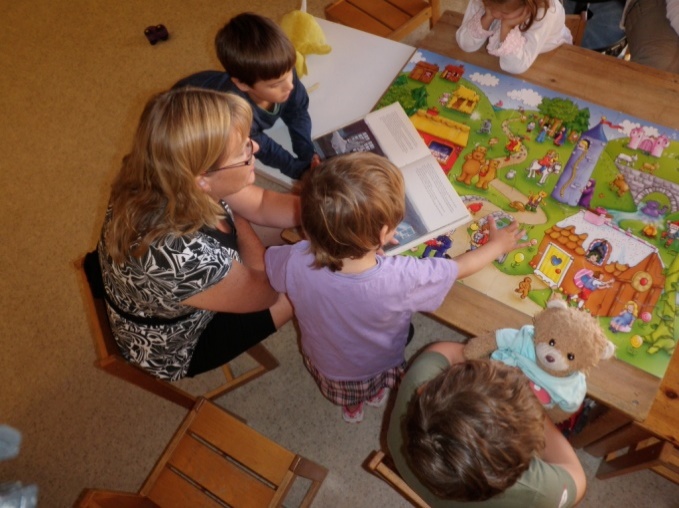 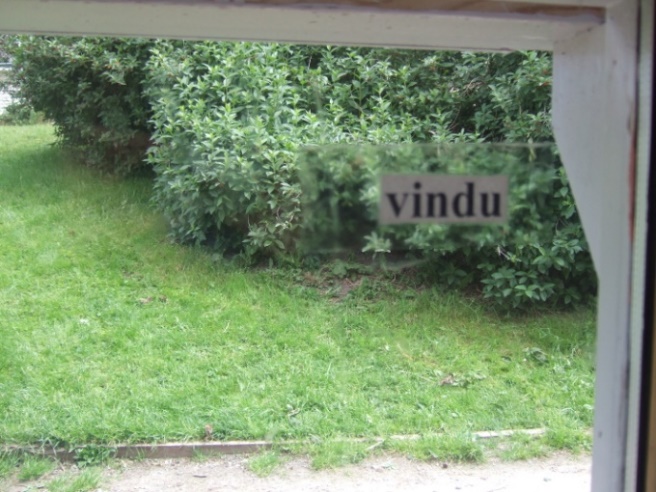 Kropp, bevegelse, mat og helseRammeplanen sier:Barnehagen skal legge til rette for at alle barn kan oppleve bevegelsesglede, matglede og matkultur, mentalt og sosialt velvære, og fysisk og psykisk helse.Hva vil vi legge vekt på og hvorfor vil vi det:Turer; få øvelse i å gå i ulendt terreng for å trene balansen, få trening i å gåKlatre i trær, tårn; for å øve koordinasjon, styrke, og balanseKlatre opp på stolen/stellebenken selv, kle på og av seg selv; for at barna skal utvikle positiv selvoppfatning gjennom opplevelsen av å mestre.Dans; oppleve glede ved bevegelse etter musikkHinderløype inne og ute; øve balanse, krype, hoppe, hinke – god kroppsbeherskelseSykling, landhockey, fotball; for å lære å beherske kroppen gjennom ulike aktiviteterHvilestund; for å få en god balanse mellom aktivitet og hvileKosthold; for å få sunne matvaner og lære hvordan vi tar vare på helsa vårKroppen vår, bli kjent med menneskekroppen og alle dens muligheter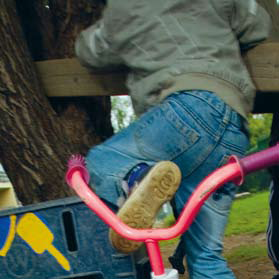 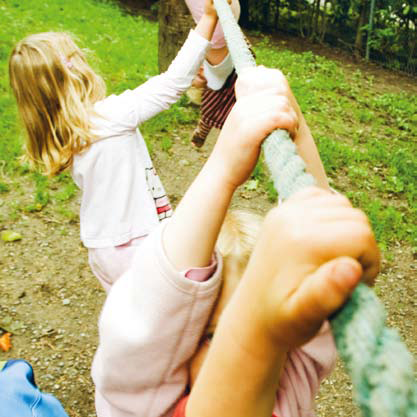 Kunst, kultur og kreativitet:Rammeplanen sier:Barnehagen skal legge til rette for samhørighet og kreativitet ved å bidra til at barn får være sammen om å oppleve og skape kunstneriske og kulturelle uttrykk.Hva vil vi legge vekt på og hvorfor vil vi det:Formingsaktiviteter; oppleve glede ved å skape noe, erfaring med ulike materialer og uttrykksmuligheterMuseums besøk; for å oppleve og å læreGalleri besøk; gi barna varierte og gode kunstopplevelserLage utstilling i barnehagen; gi barna ulike uttrykksmuligheter”Bilde-jakt”, utstyre et barn med kamera; for å bli bevisst motiver og hva de ser/legger merke tilMøte en kunstner; for å se hvordan de arbeiderBarnehagens tradisjoner og merkedager, jfr. kap. 3.6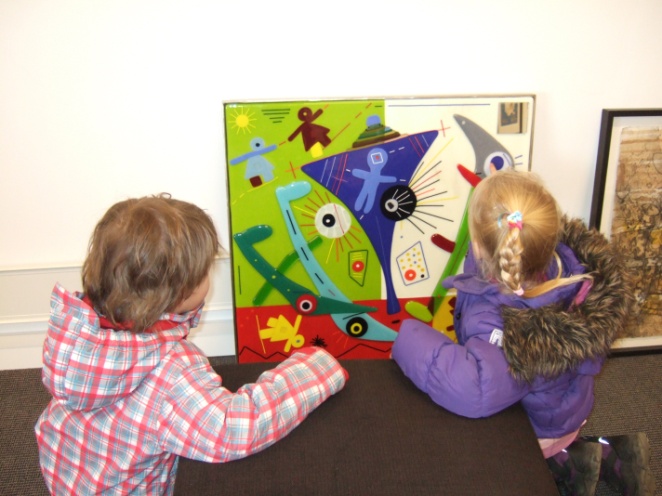 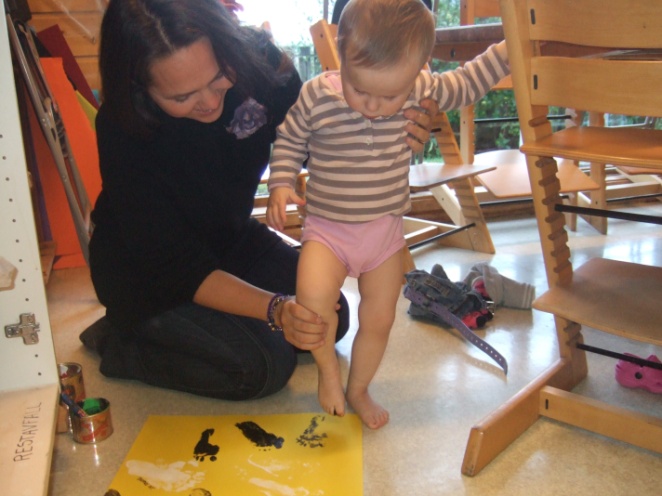 Natur, miljø og teknologiRammeplanen sier:Barnehagen skal legge til rette for at barna kan få et mangfold av naturopplevelser, og få oppleve naturen som arena for lek og læring.Hva vil vi legge vekt på og hvorfor vil vi det:Gå tur; oppleve glede i naturen, bli glad i naturen, lære å ta vare på naturen, lære hvordan naturen fungerer, lære om planter og dyrPlukke bær/fiske fisk; for å lære hvor maten kommer fraKalender; lære om årstider, livssyklusenPlante blomster og grønnsaker; hvordan vokser de, og hva trenger de for å groSe på for eksempel bossbilen; lære hvordan den fungererVære med å male opp greiner i kompostkverna; lære hvordan det gjøres og hva sponet/sagflisen kan brukes tilBygge med Lego og Brio; konstruere og bygge, Lære å bruke digitalt utstyrBruker iPad til Spotify, vi ser på YouTube, nrk super – lærerike filmerBilde behandlingVi filmer sammen med barnaBarna får spille enkle og lærerike spillPå tur kan vi scanne QR koderFysikk/kjemi; se en kjemisk reaksjon og hva som skjer under ulike forholdLage vulkanLage bålLage vindmølleFryse vannKoke vannSåpeboblerKildesortering; lære å ta vare på miljøetBesøke bondegård; se hvor maten kommer fra – egg, melk og grønnsaker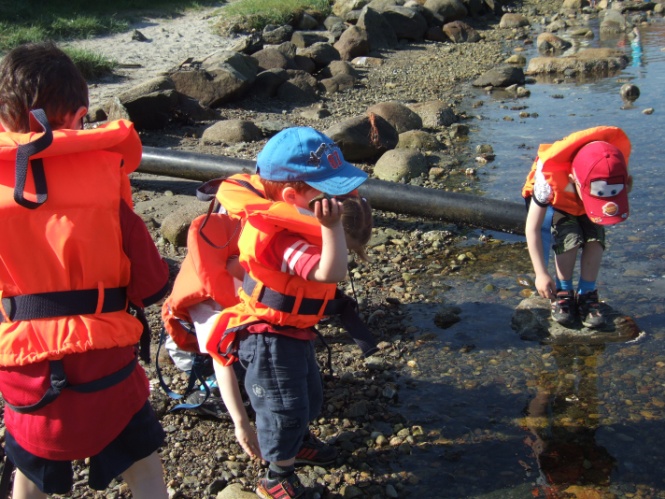 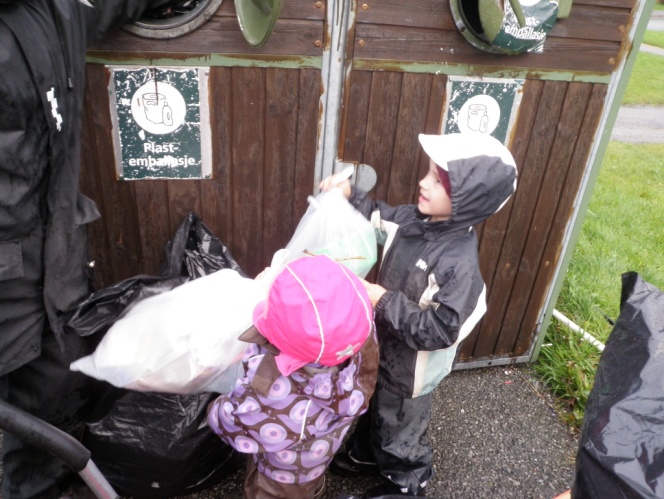 Antall, rom og formRammeplanen sier:Fagområdet omfatter lekende og undersøkende arbeid med sammenligning, sortering, plassering, orientering, visualisering, former, mønster, tall, telling og måling.Hva vil vi legge vekt på og hvorfor vil vi det:Bake; for å veie, måle og forme, og kose oss med noe vi har laget selvLeke butikk og bruke lekepenger; barna skal få kjennskap til pengenes verdi og penger som byttemiddelRydde/sortere; få begreper om farger, størrelser, se at ting er forskjellige og hører til på hver sin plassTerningspill; lære å telle Snekkerboden; lære å måle, lek med form og størrelseMatematiske begreper; barna skal lære de riktige matematiske begrepene, sirkel, kvadrat, rektangel osv.Leke med perler, kitt, Jovo brikker, Geomag, Lego, klosser; leke og gjøre erfaringer med mønster, former, størrelser og erfare hvordan disse kan passe sammenDele opp frukt; for å dele og telleKart; for å lære å lokalisere og orientere segTur, orientering; for å utvikle evnen til å lokalisere seg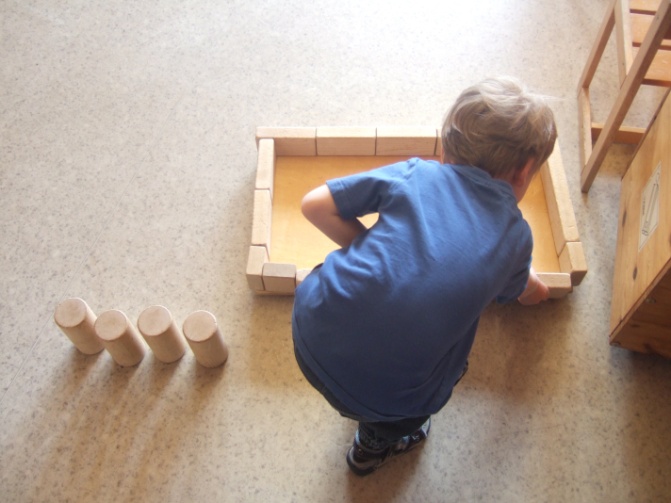 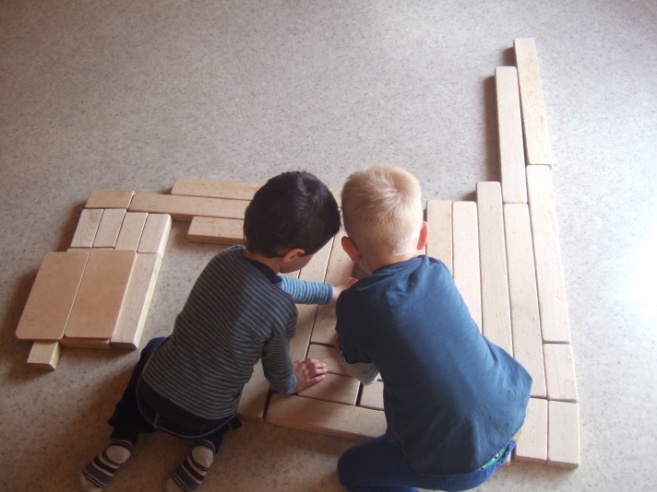 Etikk, religion og filosofiRammeplanen sier:Barnehagen skal la barna få kjennskap til fortellinger, tradisjoner, verdier og høytider i ulike religioner og livssyn, og erfaring med at kulturelle uttrykk har egenverdi.Hva vil vi legge vekt på og hvorfor vil vi det:Steg for steg; for å utvikle toleranse og respekt, og lære empatiTillit, Omsorg, Respekt, Ansvar, Lojalitet, Fleksibilitet; dette er barnehagen sine kjerneverdier som skal ligge til grunn for våre mellommenneskelige handlingerJul- og påskebudskapet, besøk i kirken; ta vare på vår kristne kulturarvAndre religioner; bli kjent med andre religioner som er representert i barnehagen, for å få toleranse og respekt for andres troFilosofi; stille flere spørsmål, få barn til å reflektere og finne sine svarUndringstimen; for å gi barna tid og ro til å stille spørsmål og undre seg over livetKonfliktløsning; for å lære å ta andres perspektiv (jfr. Steg for steg)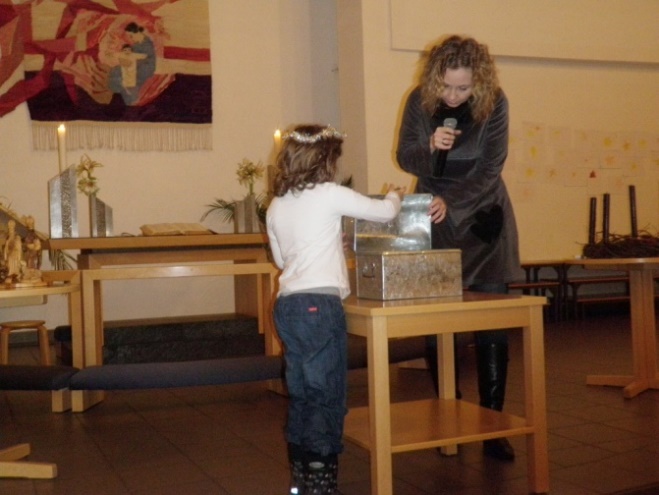 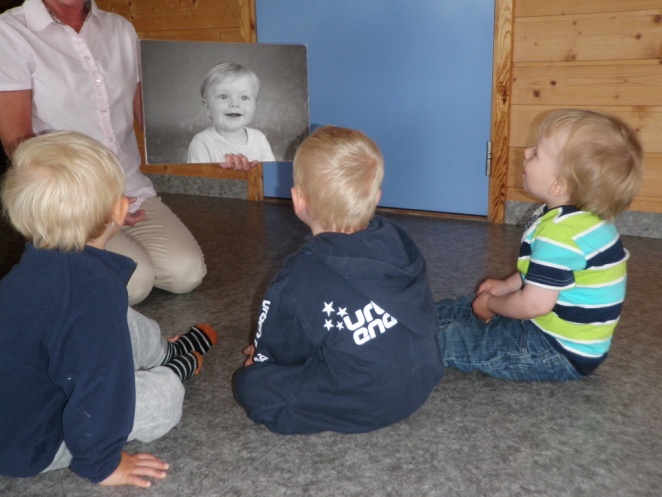 Nærmiljø og samfunnRammeplanen sier:Gjennom utforsking, opplevelser og erfaringer skal barnehagen bidra til å gjøre barna kjent med eget nærmiljø, samfunnet og verden.Hva vil vi legge vekt på og hvorfor vil vi det:Turer i nærmiljøet; kjenne nærmiljøet og hvilke muligheter det girNærmiljøets historie; for å gjøre barna bevisst på den utviklingen som har værtMiljødag - plukke søppel i og rundt barnehagen; lære å holde orden rundt oss og ta vare på naturenLikestilling, at jenter og gutter skal oppleve å ha like muligheter og de samme utfordringeneBesøke arbeidsplasser; lære hvilke arbeidsoppgaver som er på forskjellige arbeidsplasserTrafikkopplæring; for at barna skal få grunnleggende ferdigheter i å ferdes trygt i trafikkenVi voksne må være gode forbilderGå på venstre side av veienAlltid bruke gangfeltSe til høye og venstre når vi skal krysse en veiSignalisere at vi ser at bilføreren har sett ossGå rolig over gangfeltetMarkere samenes dag 6. februar; for å gjøre barna bevisst på at det lever en urbefolkning i Norge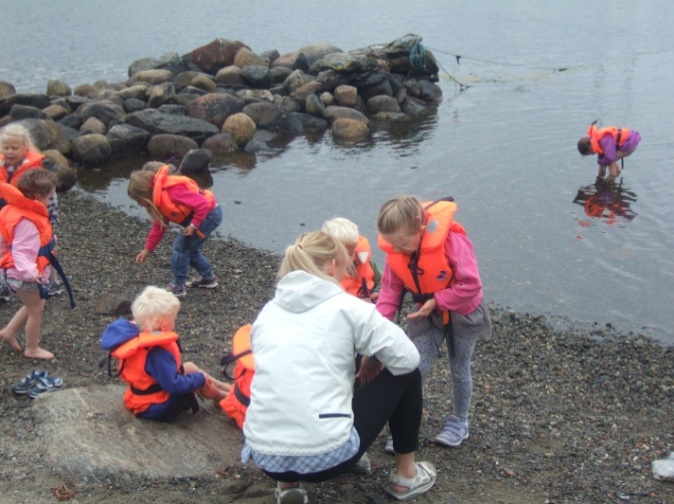 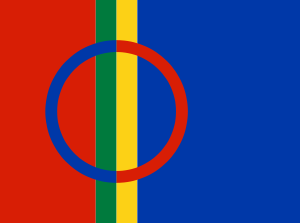 Årsprogram 2023 – 2024Temaarbeid 2023 – 2024Årstidene og det som skjer i naturen er en rød tråd gjennom hele året. Kroppen min gjennom året vil også være en del av arbeidet. Når vi jobber med tema vil fagområdene i rammeplanen bli brukt, og flere fagområder vil være representert i hvert tema. Innholdet vil variere noe fra avdeling til avdeling etter interesser og medvirkning fra barna. I henhold til rammeplanen kap. 4 barns medvirkning: Skal barnas synspunkter tillegges vekt i samsvar med deres alder og modenhet. Barna skal ikke overlates et ansvar de ikke er rustet til å ta. Vi vil ta utgangspunktet i barnas interesser og at de er med og bestemmer form og innhold. Like viktig er det at barnet er med på å evaluere etterpå. Vi vil lese om de ulike temaene for læring og skape leseglede.I temaarbeidet deler vi ofte barna i grupper etter alder og modning, og det pedagogiske opplegget er tilpasset gruppen. Her er barnets språkforståelse viktig å ta hensyn til.Førskolebarna i barnehagen er sammen i prosjektuker, målet er at barna skal bli godt kjent med alle de andre i barnehagen som også skal starte på skolen neste høst.	Annas temahylle – tips og idéer til de ansatte.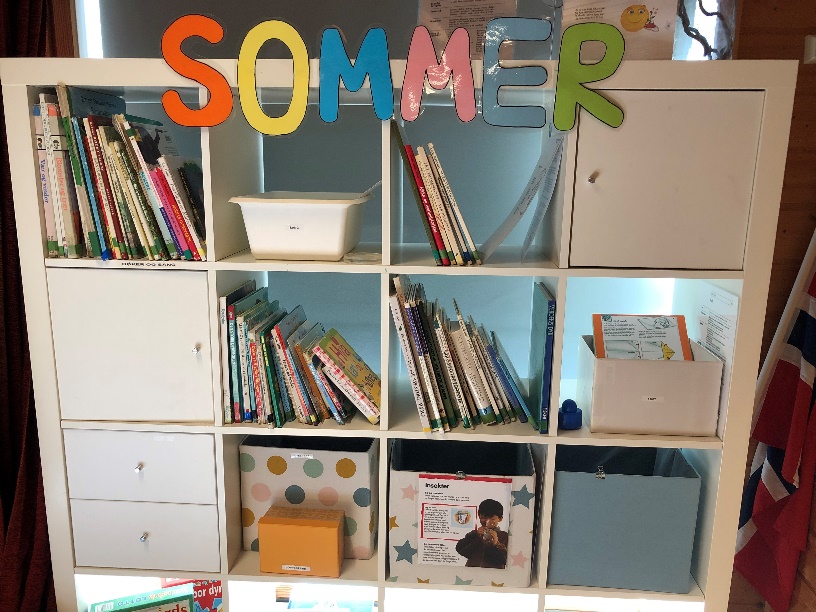 Temaarbeid HØSTHØST - vind og bladene fallerHer er det fagområdene: «Kommunikasjon, språk og tekst» som er i fokus. Når vi skaper gode og nære relasjoner mellom barn, og barn og voksne setter vi ord på det vi ser rundt oss, barnets følelser og alt vi gjør. Vi ønsker å skape et rikt og variert språkmiljø.August og septemberTilvenningen for nye barn er en veldig viktig tid i barnehagen, så vi legger ned mye tid og krefter i denne perioden. Er tilvenningen vellykket, blir resten av året også bra! Det å oppleve varme og omsorgsfulle relasjoner med voksne i barnehagen er svært viktig for alle barn. I Årsplanen «kap. 5 Barnehagens formål og innhold» og under punktet om Danning, ser dere Trygghetssirkelsen som viser oss hvordan voksne må møte barn for å gi barna en opplevelse av å kunne utforske verden, med trygge voksne tett på.  Barns læring er avhengig av at de kan inngå i trygge og sosiale samspill. Nå, i begynnelsen på høsten, vektlegger vi lek og samvær på avdelingen. Etter sommerferien skal vi igjen knytte vennskapsbånd med både kjente og ukjente, barn og voksne. Gode relasjoner skal bygges og vi skal bli gode venner. Gruppen vår, avdelingen, skal igjen bli den trygge, gode og utviklende enheten som den alltid er. Trygge voksne, trygge barn. Vi leker i grupper med hverandre, lese bøker, spiller spill og synger. Spiser god mat samlet rundt bordene. Sykler og leker på uteområdet. Rolige dager med mye trygg lek gir nye barn god anledning til å bli kjent med avdelingen, barn og de voksne. Sangleker og navnesanger er en måte å la barna bli bedre kjent med både barn og voksne. Bro bro brille, slå på ringen, haien kommer, rødt lys, alle mine kyllinger kom hjem er noen av lekene vi vil leke sammen. Her beveger vi oss, lærer å vente på tur, øve på impulskontroll, har felles fokus, og må selv følge med i leken når det blir din tur. Meg selv og kroppen min. Vaner og handlingsmønstre tar form allerede fra tidlig alder. Gode vaner som tilegnes i barnehagealder, kan vare livet ut. Barnehagen skal legge til rett for at alle barn kan oppleve bevegelsesglede, matglede og matkultur, mentalt og sosialt velvære og fysisk og psykisk helse. Vi ønsker å bruke Bøker Sanger Bilder av forskjellige følelser; glad, lei, sint og redd Bevegelse Rammeplanen sier om fagområdet Kommunikasjon, språk og tekst: Barnehagen skal bidra til at barna får utforske og utvikle sin språkforståelse, språkkompetanse og et mangfold av kommunikasjonsformer. Barnehagen skal bidra til at barn leker med språk, symboler og tekst, og stimulere til språklig nysgjerrighet, bevissthet og utvikling.Oktober og november FN dag markeres 24.okt, og perioden i forkant har vi samtaler med barna hvor vi snakker om barns rettigheter. Da bruker vi bøkene: Ti store bøker basert på barnekonvensjonen. Vi vil snakkes om grenser, sosiale ferdigheter, si stopp og stå opp for seg selv. Se sosial kompetanse sirkel.Balansen mellom fem ulike delferdigheter utgjør sosial kompetanse.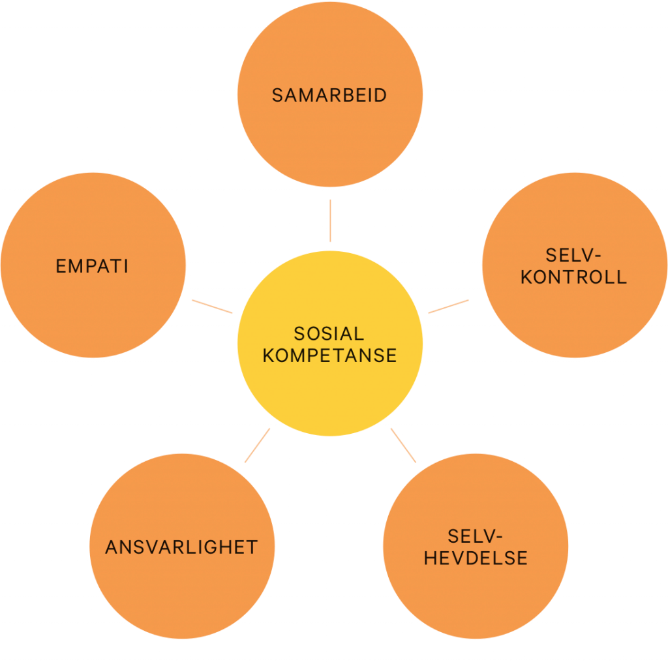 De fem viktigste ferdighetene barn må mestre for å vise sosial kompetanse er: samarbeid, selvhevdelse, selvkontroll, empati og det å vise ansvarlighet.Det holder ikke at barnet mestrer kun ett av disse områdene. Det er balansen mellom disse delene som utgjør sosial kompetanse.Barnegrupper med høy sosial kompetanse vil kunne bidra til trivsel for alle. Det er viktig å starte med dette arbeidet fra starten av.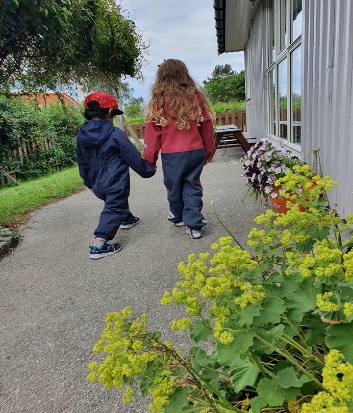 Temaarbeid VINTERNaturen soverDesember er satt av til aktiviteter som omhandler julehøytiden. Vi koser oss med forberedelser og har fokus på å roe litt ned. Fagområdene vi knytter opp mot denne måneden er : «Kunst, kultur og kreativitet» og «Etikk, religion og filosofi». Denne måneden vil vi ha fokus på stemningsfulle adventsamlinger, julekos og tradisjoner. Vi vil legge vekt på disse tradisjonene. Tenne adventslys, bake julekaker og adventskalender (pepperkakehjerter)Vi vil gi tid og rom for gode samtaler mellom barn og voksne, legge tilrette for undring og ta oss tid til hverandre. Vi får også være med på julevandring i kirken der barna får være med i et rollespill. 	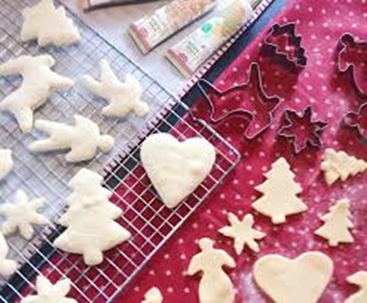 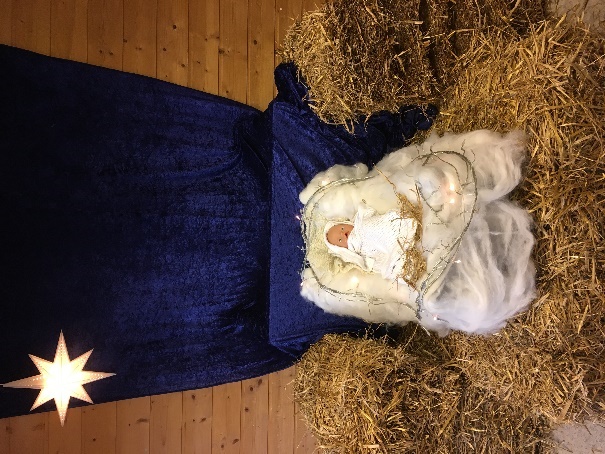 Rammeplanen sier om fagområdet Kunst, kultur og kreativitet: Opplevelser med kunst og kultur i barnehagen kan legge grunnlag for tilhørighet, deltakelse og eget skapende arbeid. Barna skal få bruke ulike teknikker og materialer, og bli kjent med kulturelle uttrykksformer og tradisjoner.Rammeplanen sier om fagområdet Etikk, religion og filosofi: Barna skal få kjennskap til forskjellige fortellinger, tradisjoner, verdier og høytider i ulike religioner og livssyn. Barnehagen skal skape interesse for samfunnets mangfold og forståelse for andre menneskers livsverden og levesett. Gjennom å samtale om og undre seg over eksistensielle, etiske og filosofiske spørsmål skal barn få anledning til selv å formulere spørsmål, lytte til andre, reflektere og finne svar. Barnehagen skal skape interesse for samfunnets mangfold og forståelse for andre menneskers livsverden og levesett. Barnehagen skal bidra til å legge grunnlag for kritisk tenkning og dømmekraft.Januar og, februar er vintermåneder. Om vinteren er det mange muligheter for å utforske naturfaglige fenomener. Barn jubler ved første snøfall. Bygging med snø og is gir inspirasjon til lek og er et flott utgangspunkt for utforsking. F.eks fysikk eksperimenter: Lage softis (snø/is, fløte) fryse ned ting (grave frem gjenstander). Fryse is i forskjellige farger.Vi vil gå på turer, undre oss over dyrespor, se hvordan naturen har forandret seg. Vi vil også snakke om påkledning. Hvilke klær trenger vi? På den måten lærer barna nye begreper.Vi vil lese bøker, synge sanger/regler som handler om vinteren.Vi markerer Samenes dag. Samenes nasjonaldag feires 6. februar, og er en god anledning til å la alle barn i barnehagen møte samisk kultur. Barnehagen skal synliggjøre samisk kultur ved blant annet å lære om det samiske flagget, kofte og joik. 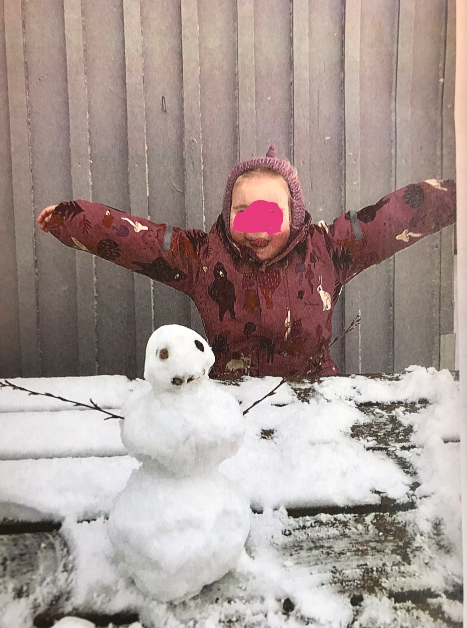 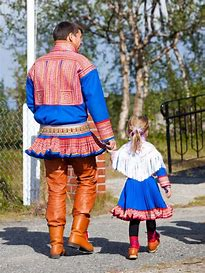 Temaarbeid VÅRNaturen våkner, påske og 17 maiHer er det fagområdene: «Natur, miljø og teknologi» og «Nærmiljø og samfunn» som er i fokus.Mars, april og mai er alle vår-måneder. Naturen våkner til liv igjen etter en kald og mørk vinter. Morgenene og kveldene blir lysere, og vi opplever at dagene blir lengre. Solen varmer! I løpet av disse månedene vil vi følge med på ulike vårtegn som skjer i naturen. Noen fugler kommer hjem igjen fra varmere strøk og vi hører fugler som kvitrer og lager reir rundt oss. Etter hvert som det blir varmere ser vi kanskje at f.eks. humlen (dronningen) våkner opp igjen.  Når vi løfter på steiner kan vi oppdage andre små insekter. Ved å undre oss sammen med barna kan vi og de stille spørsmål, reflektere og samtale rundt det vi ser. Det øker kreativiteten, fantasien, ordforrådet og kanskje vi lærer noe nytt av hverandre. På turene våre ser vi på knopper som dukker opp på busker og trær og vi følger med på det som spirer og gror. Dette er en fin tid til å f.eks. så frø som skal bli til gulerøtter. Vi synger ulike sanger og lærer oss dikt og rim om våren.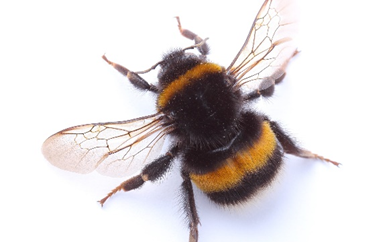 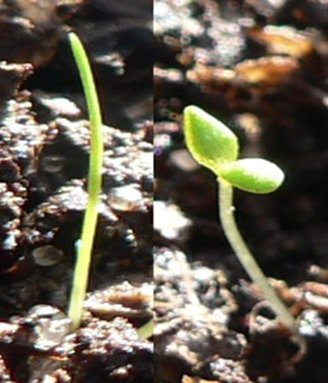 Rammeplanen sier om Natur, miljø og teknologi: Barnehagens skal fremme barnets evne til å orientere seg og oppholde seg i naturen til ulike årstider. Barnehagen skal legge til rette for at barna kan forbli nysgjerrige på naturvitenskapelige fenomener, oppleve tilhørighet til naturen og gjøre erfaringer med bruk av teknologi og redskaper.Barnehagen skal legge til rette for at barna kan få et mangfold av naturopplevelser og få oppleve naturen for lek og læring. Barna skal oppleve glede i naturen og lære hvordan naturen fungerer. De skal oppleve og utforske naturen og naturens mangfoldRammeplanen sier om fagområdet Nærmiljø og samfunn: Barnehagen skal bidra til kunnskap om og erfaring med lokale tradisjoner, samfunnsinstitusjoner og yrker slik at barna kan oppleve tilhørighet til nærmiljøet. Kulturelt mangfold, ulike levevis og ulike familieformer er en del av fagområdet. Gjennom lek og varierte aktiviteter skal barna få erfaring med å lytte, forhandle og diskutere og få begynnende kjennskap til menneskerettighetene.Meg selv og kroppen min - fysisk aktivitetHer er fagområdet «kropp, bevegelse, mat og helse» i fokus.Ifølge rammeplanen tar «vaner og handlingsmønstre form allerede fra tidlig alder. Gode vaner som tilegnes i barnehagealder, kan vare livet ut».Vi i barnehagen er opptatt av at barna skal få bruke kroppen sin og være i fysisk aktivitet hver dag. Fysisk aktivitet gir mestring, gode vaner og bidrar til god fysisk og psykisk helse.Allsidig bruk av kroppen er viktig. Noen av de tingene vi gjør i barnehagen er:Hinderløype ute/inne.Klatring.Gå i ulent terreng.LøpeDanseSykleHinkeHoppe tau, hoppe strikk.Sangleker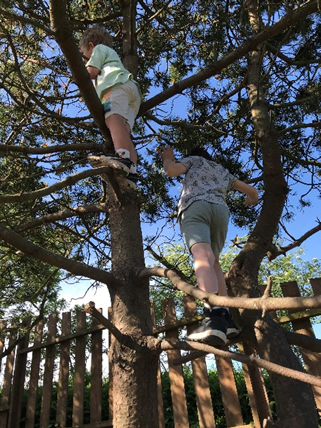 Rammeplanen sier om fagområdet Kropp, bevegelse, mat og helse: Barnehagen skal gi barna tilgang til varierte og utfordrende bevegelsesmiljøer, sanseopplevelser og kroppslig lek ute og inne. I og utenfor barnehageområdet. Barnehagen skal også bidra til at barna kan tilegne seg gode vaner, holdninger og kunnskaper om kost, hygiene, aktivitet og hvile.»Påske og påske tradisjonerHer er vi bl.a. innom fagområdene: «etikk, religion og filosofi» og «kunst, kultur og kreativitet».Tiden før påske snakker vi om hvorfor vi feirer påske og synger påskesanger. Vi lager påskepynt og går på jakt etter påskeharen på påsketuren vår. Kanskje den har lagt fra seg et påskeegg til oss?Håper vi får kylling-egg i barnehagen i år også. De legger vi i rugemaskinen vår. Spennende å følge med på når kyllingene sakte men sikkert hakker seg ut av eggene.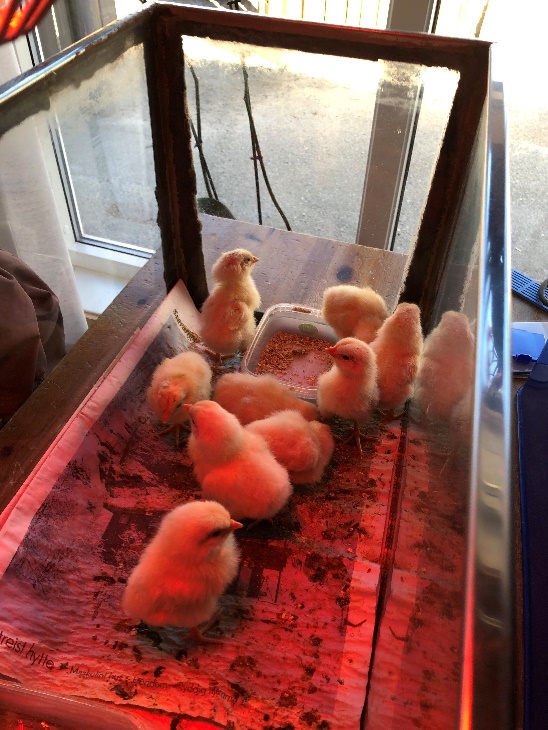 17. mai er Norges nasjonaldag.Dette er en viktig og stor dag for landet vårt. Vi snakker med barna om hvorfor vi feirer 17. mai og om fargene i det norske flagget. Vi øver på 17. mai sanger, lager 17. mai pynt og går i tog. (Se merkedager).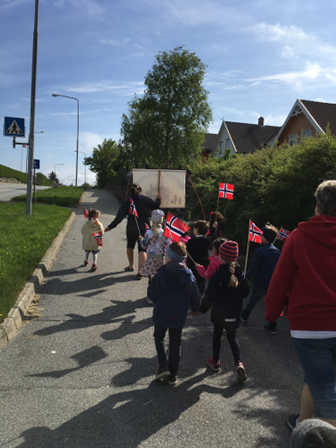 Temaarbeid SOMMERSommer, sol og vannJuni, juli og august er tiden der små og store har mesteparten av ferien sin. Det er bl.a. sol, varmere dager og barna går med lettere klær. Denne tiden er det kjekt å ta fram hageslangen og leke med vann i vannrenna og i vannkar. Vi kan bade i et lite badebasseng og vannspreder i barnehagen. I denne perioden legger vi vekt på fagområdet «Antall, rom og form». Vi teller ting rundt oss, ser på hvilken form ulike ting har og setter ord på hva de heter. F.eks sirkel, rektangel osv.  Når vi går på tur til sjøen har barna på seg redningsvest. Vi fanger krabber og glassmaneter og teller hvor mange vi finner. Hvordan kjennes det å holde en liten krabbe eller en glassmanet? Det er kjekt å plukke blomster til enten å pynte med på bordene på den årlige grillfesten, ta med hjem eller å lage krans som barna kan pynte seg med. Hvor mange blomster må til for å lage en krans, mon tro?Store og små liker å leke i sandkassen. Her bygges gode relasjoner, høye slott, tunneler og mange ulike sandkaker. Klarer du å telle hvor mange du ser på bildet under?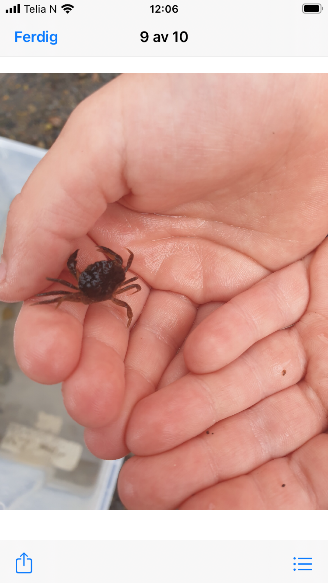 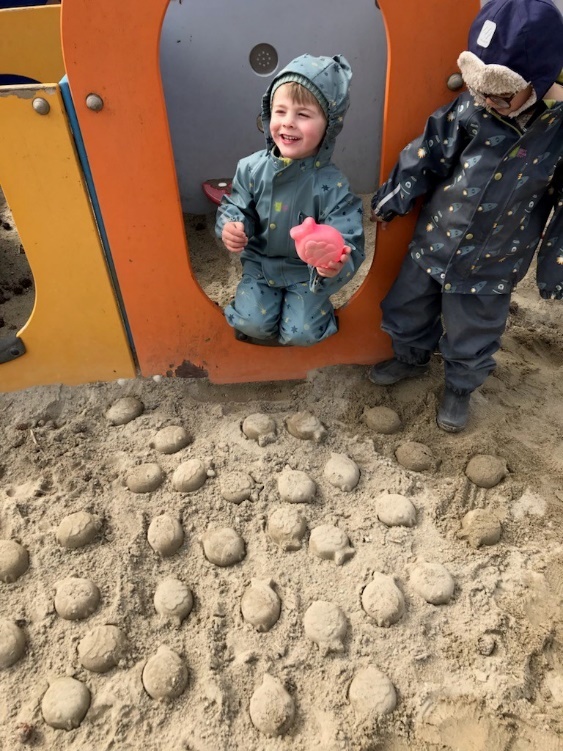 Rammeplanen sier om fagområdet Antall, rom og form: Barnehagen skal stimulere til lekende og undersøkende arbeid med sammenligning, sortering, plassering, orientering, visualisering, former, mønster, tall, telling og måling. Førskoleprogram - overgang barnehage/skole Barnehagen sin førskolegruppe heter Tøys og Tull. Det er et navn som for mange år siden ble laget av barna selv. I arbeidet med førskolegruppa har vi valgt å ta i bruk den gode og ulike kompetansen vi har i personalgruppen. Gjennom året har vi pedagogisk opplegg med tanke på alle de 7 fagområdeneFørskolegjengen, Tøys og Tull, skal ha prosjekt 4 dager i uken, i ukene 39, 43 og 47, før jul, og 3, 7, 10 og 17 etter jul. I prosjektukene møtes skolestarterne, fra alle avdelingene, på fellesrommet sammen med Cate og Heidi. Lene er sammen med oss noen dager. Gjennom hele året skal vi legge vekt på bøker, sanger og rim og regler. I samlingene våre skal barna øve på å si navn, etternavn, adresse og fødselsdato. På høsten skal vi blant annet bli kjent, leke og gå tur sammen. Det er viktig å skape gode relasjoner og trivsel i gruppa. På våren vil vi legge vekt på «overgangssekken», som er en sekk som inneholder f.eks bøker, sanger og rim og regler. Innholdet i denne sekken vil barna møte når de begynner i 1. klasse. Dermed møter de noe trygt og kjent når de kommer til skolen.På våren vil vi i tillegg besøke de ulike skolene som barna skal begynne på og lære oss ulike sangleker. Program for arbeidet med førskolebarnaNB!	Det kan bli endringer underveisTradisjoner og merkedager Barnehagen ønsker å videreføre noen av samfunnets kulturtradisjoner og skape forventninger og fest i hverdagen. FødselsdagerAvdelingen feirer barnas fødselsdag med flagg ute og inne i barnehagen. Vi har kjekk bursdagssamling med bursdagsbarnet i sentrum.  Barnet har selv med frukt (vi kan lage smootie, fruktfat eller lignende), evt. is eller kake. Barnet får spesiell oppmerksomhet denne dagen! 😊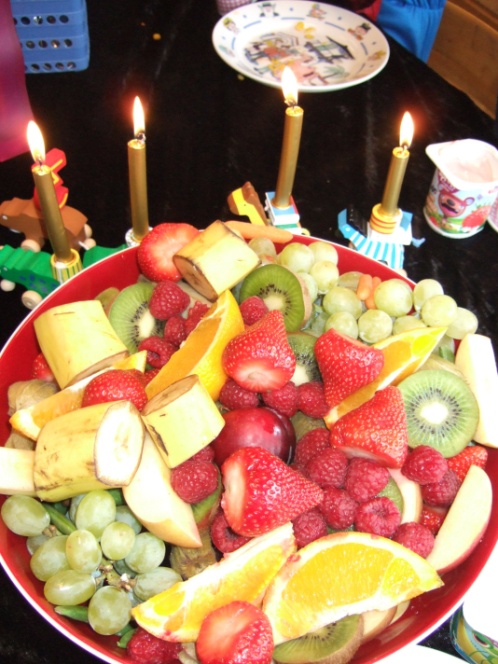 Oktober:FN-dagen:	tirsdag 24. oktober Da inviterer vi foreldre og søsken til middag, etter en uke hvor vi gjør barna kjent med barn fra andre kulturer. Inntektene fra salg av middagen går til et veldedig formål. Middagen er også en hyggelig stund for alle som hører til i «barnehagefamilien" vår!Desember:Luciafest:	onsdag 13. desember med Lucia-opptog, og Lussekatter, og vi inviterer til Julefrokost		for foreldre og søskenNissefest:	fredag 15. desember. Da kommer barna og de voksne/ansatte til barnehagen i nisseklær. Vi spiser grøt, går rundt juletreet, har leker og får besøk av nissen. Adventsamling:	Julens kristne budskap snakker vi om på avdelingene og i fellessamlinger en gang i uken i julemåneden. Vardenes kirke 	inviterer oss til julevandring. Dato kommer på månedsplanen i desember. Julekonsert:	Hvert år inviterer SSO – Stavanger Symfoni Orkester 3-6 åringene til julekonsert i Konserthuset. Dato kommer på månedsplanen for desember. Februar:Samenes dag:	tirsdag 6. februar. Vi ønsker å gjøre barna kjent med samiske skikker og tradisjoner. Bollemandag:		vi baker boller til bollemandag 12. februarKarneval:	torsdag 22. februar blir det karneval. Vi kan kle oss ut med karnevalsmasker og - drakter, evt. sminke oss. Det blir en kjempefin fest i en mørk tid.Mars:Fødselsdag	1. mars er barnehagens fødselsdag, dette feirer vi med en liten fødselsdagsmarkering for barnehagen.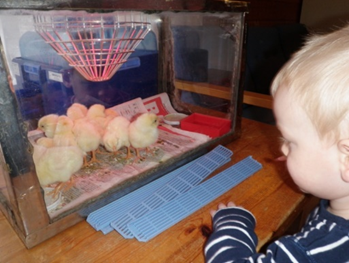 April:Påske:			Vi forbereder oss til høytiden med fortellinger, sanger og 						formingsaktiviteter. Påskefrokost:		Det blir Påskefrokost torsdag 21. mars for foreldre og søsken.Besteforeldrelørdag:	Besteforeldre sammen med barnebarn inviteres til et hyggelig treff her i barnehagen. Vi serverer kaffe, saft og lapper. Dato er satt til lørdag 20.april fra kl.14-16. Mai:17 mai-feiring:	torsdag 16. mai har vi vår egen feiring i barnehagen. Vi går i tog i området rundt barnehagen. De største barna deler på å gå foran og bære barnehagens fane. På forhånd har vi øvd på sanger som vi synger flittig mens vi går. Etterpå går vi tilbake til barnehagen hvor vi har leker. Juni: Grillfest:		Vi avslutter barnehageåret med fest for foreldre og søsken. 					Vi ønsker førskolebarna lykke til på skolen, og takker de som 					skal takkes. Vi serverer grillmat med godt tilbehør. Årets 						grillfest blir torsdag 6. juni.Fellestur:		hvert år i juni drar hele barnehagen på sommertur. Tradisjonen tro drar vi til Soma gård, i år drar vi torsdag 13. juni.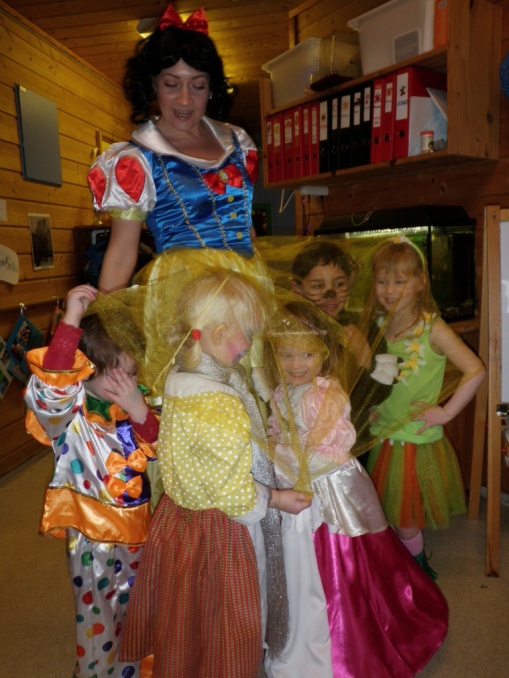 Vi ønsker å gi barna disse opplevelsene i den tiden de er hos oss!Planleggingsdager 2023 – 2024: Onsdag 16. august 2023 Torsdag 16. november 2023, ogFredag 17. november 2023, Mandag 2. januar 2024Tirsdag 2. april 2024	Uke                              TEMA36- Etikk, religion og filosofi: Undringstimen37- Kommunikasjon, språk og tekst: Lesegrupper 38- Kommunikasjon, språk og tekst: Lesegrupper39Prosjektuke, for 5 åringene- Nærmiljø og samfunn: Tur til Stokkavannet 40- Kommunikasjon, språk og tekst: Lesegrupper41Høstferie42- Kommunikasjon, språk og tekst: Lesegrupper43- Prosjektuke - Nærmiljø og samfunn: Turdag 44- Kunst, kultur og kreativitet: Formingsaktivitet/Tegnekurs45- Kunst, kultur og kreativitet: Formingsaktivitet/Tegnekurs46- Kunst, kultur og kreativitet: Formingsaktivitet/Tegnekurs47Prosjekt 48-52Juleforberedelser på avdelingene / Juleferie 2- Etikk, religion og filosofi: Undringstimen3Prosjekt 4- Antall, rom og form: Matematiske begrep, lek med tall, former, mengder, spille spill m.m.5- Antall, rom og form: Matematiske begrep, lek med tall, former, mengder, spille spill m.m.6- Antall, rom og form: Matematiske begrep, lek med tall, former, mengder, spille spill m.m.7Prosjekt 8- Antall, rom og form: Matematiske begrep, lek med tall, former, mengder, spille spill m.m.9Vinterferie10- Prosjekt 11/12Påskeforberedelser på avdelingene13/14Påskeferie15- Kommunikasjon, språk og tekst: Språkleker, tekstskaping m.m.16- Kommunikasjon, språk og tekst: Språkleker, tekstskaping m.m.17- Prosjekt18- Kommunikasjon, språk og tekst: Språkleker, tekstskaping m.m.19- Kunst, kultur og kreativitet: Finmotoriske aktiviteter20- Kunst, kultur og kreativitet: Finmotoriske aktiviteter21- Kunst, kultur og kreativitet: Sang og musikk22- Kunst, kultur og kreativitet: Sang og musikk23- Kropp, bevegelse, mat og helse: JoggeturAvslutningstur (kommer tilbake til dato og info. om denne turen)